ОТДЕЛ КУЛЬТУРЫ НАУРСКОГО МУНИЦИПАЛЬНОГО РАЙОНА            МКУК «НАУРСКАЯ ЦЕНТРАЛИЗОВАННАЯ БИБЛИОТЕЧНАЯ СИСТЕМА»                                                                               Утверждено                                                                                                           Директор МКУК «Наурская                                                                                             централизованная                                                                                                     библиотечная система»                                                                                                           ________ М.Ш.Лабазанова                                                                                          11 января 2021г.ПЛАНРАБОТЫ МКУК «НАУРСКАЯ ЦЕНТРАЛИЗОВАННАЯ БИБЛИОТЕЧНАЯ СИСТЕМА»НА 2021 ГОД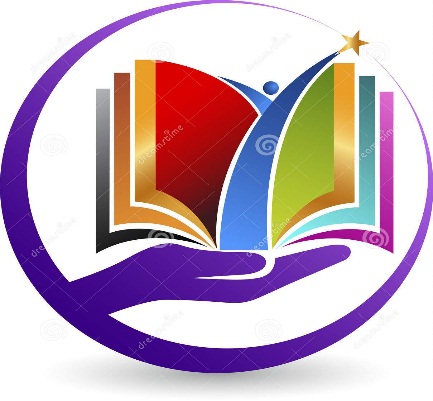 Наурская2021г.СВОДНЫЙ ПЛАН Наурской ЦБС НА 2021 ГОД Оглавление: 1. Приоритетные направления 3 2. Основные задачи 4 3. Основные показатели 4 4. Организация библиотечного обслуживания 66. Содержание и организация работы с читателями 7 6.1 Духовно - нравственное воспитание 76.2.  Героико - патриотическое воспитание-236.3. Краеведение-326.4.  Политико-правовое просвещение- 486.5.Здоровый образ жизни-52 6.6.Экологическое просвещение -58   7. Организация и использование фонда - 73 8.Методическая деятельность - 809.Рекламная деятельность библиотек -86 10.Справочно-библиографическая деятельность- 8711.  Нестационарное обслуживание-9212. Административно-управленческая деятельность -96Международные десятилетия под эгидой ООНСближение культур (2013-2022).Десятилетие действий по проблемам питания (2016-2025).Восстановление экосистем (2021-2030). - По решению ООН 2021 год объявлен Международным годом творческой экономики для устойчивого развития, годом овощей и фруктов и годом мира и доверия.- 75 лет со дня создания ЮНЕСКО - организации Объединённых наций по вопросам образования, науки и культуры (1946 год)- Под эгидой ЮНЕСКО. Город Тбилиси (Грузия) объявлен Всемирной столицей книги в 2021 году-  2018 – 2027 годы – Десятилетие детства в Российской Федерации объявлено Указом Президента Российской Федерации В.В. Путина от 29 мая 2017 года № 240 - 22 августа – 30 лет назад государственным флагом РФ был принят триколор - 8 сентября – 80 лет назад началась блокада Ленинграда- 22 июня – 80 лет назад началась Великая Отечественная война- 12 апреля – 60 лет со дня полёта Ю. А. Гагарина в космос (1961 год)-  26 апреля -  35 лет со дня катастрофы на Чернобыльской АЭС (1986 год)- 19 сентября – Единый день голосования (Выборы в Государственную Думу Российской Федерации) -  13 мая – 800 лет со дня рождения русского князя, полководца Александра Невского- 19 ноября – 310 лет со дня рождения Михаила Ломоносова-  11 ноября – 200 лет со дня рождения русского писателя Фёдора Михайловича Достоевского объявлено Указом Президента Российской Федерации В. В. Путина от 24 августа 2016 года № 424-  21 мая – 100 лет со дня рождения выдающегося учёного, советского физика – теоретика, академика АН СССР и общественного деятеля Андрея Сахарова, объявлено по распоряжению Президента Российской Федерации В. В. Путина от 18 марта 2019 года № 81 – рп  «О подготовке и проведении мероприятий, посвящённых 100 – летию со дня рождения А. Д. Сахарова»Федеральные целевые программы«Культура», реализуется в 2019-2024.«Информационное общество» – 2019-2024.«Охрана окружающей среды» – 2016-2031.В своей работе МКУК «Наурская ЦБС» опирается на следующие целевые программы и концепции:«О стратегии развития информационного общества в РФ на 2017-2030 годы»«Стратегия государственной культурной политики до 2030 года»Указ Президента РФ от 24 декабря 2014 г. N 808 "Об утверждении Основ          государственной культурной политики".5.Распоряжение Правительства РФ от 29.11.2014 N 2403-р «Об утверждении Основ государственной молодежной политики РФ на период до 2025 года»6.  «Республиканская целевая программа «Чеченская республика – Антитеррор» 7. «Республиканская целевая программа по профилактике наркомании и наркобизнеса»  8. «Республиканская целевая программа по духовно-нравственному воспитанию подрастающего поколения»   9. «Республиканская целевая программа по профилактике дорожно-транспортных происшествий» 10. «Республиканская целевая программа по противодействию коррупции»Наурская ЦБС – универсальная общедоступная сеть муниципальных библиотек, удовлетворяющая основные библиотечные потребности граждан. Библиотеки района организуют библиотечно-информационное обслуживания всех категорий пользователей, обеспечивают им свободный и безопасный доступ к информации, знаниям, культурным ценностям. 1.ПРИОРИТЕТНЫЕ НАПРАВЛЕНИЯ ДЕЯТЕЛЬНОСТИ МКУК «НАУРСКАЯ ЦБС» В 2021 ГОДУ: - Информационное; - Внедрение и развитие новых информационных технологий; - Безопасность и сохранение книжных фондов;  - Нравственное и духовное совершенствование личности; - Патриотическое воспитание; - В помощь образовательному процессу;  - Организация досуга. 2.ОСНОВНЫЕ ЗАДАЧИ - Комплектование информационных ресурсов на традиционных и электронных носителях; - Развитие библиотечных услуг; - Обеспечение качества библиотечно-библиографического обслуживания; - Расширение круга пользователей библиотек района;- Способствование творческому и профессиональному росту сотрудников; - Координация работы с другими ведомствами и организациями; - Формирование положительного имиджа ЦБС; - Укрепление материально-технической базы. 3.СВОД ГЛАВНЫХ ЦИФРОВЫХ ПОКАЗАТЕЛЕЙ ПО ОСНОВНЫМ НАПРАВЛЕНИЯМ ДЕЯТЕЛЬНОСТИСТРУКТУРА МКУК «Наурская ЦБС»: В структуру МКУК «Наурская ЦБС   входят 18 библиотек. Из них: 2 –Наурская центральная районная библиотека и Калиновская библиотека-филиал №1 обслуживает взрослое население. Наурская модельная детская библиотека и Калиновская библиотека-филиал №2 обслуживает детское население.  14 – библиотеки–филиалы, обслуживающие детское и взрослое население.2. ОСНОВНЫЕ КОНТРОЛЬНЫЕ ПОКАЗАТЕЛИ ДЕЯТЕЛЬНОСТИ БИБЛИОТЕК Наурского РАЙОНА НА 1 января 2022 ГОД4.ОРГАНИЗАЦИЯ БИБЛИОТЕЧНОГО ОБСЛУЖИВАНИЯ Количество населения в Наурском районе   - 58865 человек. В зону обслуживания МКУК «Наурская ЦБС входят-14 населенных пункта. Из них: - имеют стационарные библиотеки – 14 населенных пункта. - регулярность обслуживания читателей внестационарными формами –   1    раз в месяц  Для пользователей МКУК «Наурская ЦБС» предоставлено:-Библиотечно-библиографическое обслуживание; - Организация внестационарного обслуживания;  -Досуговая деятельность; - Рекламная деятельность; - Социальное партнерство 5.Направления и формы работы с читателями.7. ОРГАНИЗАЦИЯ И ИСПОЛЬЗОВАНИЕ ФОНДА. 1. Основные направленияФормирование единого фонда МКУК «Наурская централизованная библиотечная система», рассчитанного на удовлетворение общеобразовательных, культурных и профессиональных запросов различных категорий пользователей.Достижение соответствия состава документного фонда задачам и функциям МКУК «Наурская централизованная библиотечная система»; достижение разумного (оптимального) объема фонда, соответствие его показателям информативности и обновления.Автоматизация библиотечных процессов. Работа в программном продукте ИРБИС.Руководство работой с библиотечными фондами библиотек-филиалов.Оказание методической и практической помощи библиотекам-филиалам МКУК «Наурская централизованная библиотечная система» по вопросам организации фондов документов и каталогов.2. ОРГАНИЗАЦИЯ, ИСПОЛЬЗОВАНИЕ, СОХРАННОСТЬ КНИЖНОГО ФОНДАКомплектование библиотечного фонда на условиях Федерального закона № 44 от 05.04. 2013 г. (с посл. изм.) «О контрактной системе в сфере закупок товаров, работ, услуг для обеспечения государственных и муниципальных нужд»: обработка документов, приобретенных на финансы местного, республиканского и федерального бюджетов– по мере поступления; обработка документов, полученных из Национальной библиотеки ЧР – по мере поступления; обработка документов, принятых взамен утерянных; обработка документов, полученных в дар от авторов, от администрации и жителей Наурского муниципального района.Изучение, анализ и использование фондаОбеспечение сохранности библиотечного фонда является гарантией успешного выполнения всех плановых показателей библиотеки, выполнении муниципального задания: в годовых планах библиотек предусмотреть план мероприятий по сохранности книжного фондаОбеспечение сохранности книжного фондаСписание фондов документов3. УЧЕТ ДОКУМЕНТОВ ведение каталога – в течение года (зав. ОКиО, вед. библиотекарь); ведение записи поступлений по библиотекам – в течение года (зав. ОКиО, вед. библиотекарь); ведение записи списания– в течение года (зав. ОКиО); ежегодная сверка движения фонда библиотек – филиалов с данными ОКиО – декабрь (зав. ОКиО, зав. филиалами); оформление сопроводительных документов (накладных) по библиотекам – филиалам – в течение года (зав. ОКиО); оформление документов на передачу книг из филиала в филиал – в течение года (зав. ОКиО).4. ОБРАБОТКА ДОКУМЕНТОВ В работе руководствоваться ГОСТом 7.0.100-2018 «Библиографическая запись. Библиографическое описание» прием документов – в течение года (зав. ОКиО); распаковывание посылок с книгами, сверка с сопроводительными документами в течение года (библиотекарь); подбор документов по алфавиту – в течение года (библиотекарь); сверка документов с УК – в течение года (вед. библиотекарь, библиотекарь); техническая обработка изданий – в течение года (библиотекарь); маркировка документов по возрастным категориям знаком информационной продукции – «0+», «6+», «12+», «16+», «18+» в соответствии с Федеральным законом № 436, вступившем в силу с 01.09.2012 г. «О защите детей от информации, причиняющей вред их здоровью и развитию», документы, поступающие в библиотеку (вед.библиотекарь); сверка поступающих документов с Федеральным списком экстремистских материалов (зав. ОКиО, вед. библиотекарь); классификация и систематизация документов – в течение года (зав. ОКиО, вед. библиотекарь); составление библиографического описания и оформление каталожных карточек – в течение года (все сотрудники ОКиО).5. РАБОТА СО СПРАВОЧНЫМ АППАРАТОМ ОТДЕЛА ведение картотеки докомплектования, редактирования – в течение года (зав. ОКиО); ведение и редактирование электронного каталога – в течение года (зав. ОКиО, вед. библиотекарь).6. ОРГАНИЗАЦИЯ ВЕДЕНИЯ КАТАЛОГОВ И КАРТОТЕК1.Ведение, расстановка и редактирование учетного каталога (УК): расстановка карточек в УК – в течение года (гл. библиотекарь, библиотекарь ВК); замена ветхих разделителей УК – в течение года (библиотекарь); текущее редактирование УК – в течение года (зав. ОКиО); заниматься списанием изданий по УК – в течение года – (все сотрудники ОКиО).2.  Ведение электронного каталога (ЭК): внесение заимствованных записей в Базу данных «CBSNAUR» на основе программного продукта ИРБИС – 2400 записей в течение года (зав. ОКиО, вед.библ.).7. МЕТОДИЧЕСКАЯ РАБОТА работа всех сотрудников ОКиО по личным планам методической работы; консультирование сотрудников библиотек-филиалов по составлению списков к актам на списание в соответствии с Приказом Минфина России от 30.03. 2015 г. № 52н «Об утверждении форм первичных учетных документов и регистров бухгалтерского учета, применяемых органами государственной власти (государственными органами), органами местного самоуправления, органами управления государственными внебюджетными фондами, государственными (муниципальными) учреждениями, и Методических указаний по их применению» (все сотрудники ОКиО); консультирование по вопросам редактирования и создания библиографических записей (все сотрудники ОКиО); ведение каждым сотрудником ОКиО личного дневника методической работы (все сотрудники ОКиО); посещение библиотек-филиалов – в течение года (все сотрудники ОКиО); участие в семинарах библиотек – (зав. ОКиО, вед. библиотекарь); информирование на планерках работников библиотек по текущим вопросам комплектования и каталогизации фондов (зав. ОКиО);8. ПОВЫШЕНИЕ КВАЛИФИКАЦИИНаправления: расширение кругозора, углубление общих и профессиональных знаний; активизация творческих способностей; формирование навыков самостоятельного приобретения знаний в процессе профессиональной деятельности и самообразовании; изучение профессиональной литературы; знакомство с опытом работы других библиотек по организации ЭК; участие в республиканских семинарах и семинарах на базе Центральной библиотеки.9. ОРГАНИЗАЦИЯ ПРОИЗВОДСТВЕННОГО ПРОЦЕССА составление и обсуждение плана работы ОКиО – ноябрь (зав. ОКиО ); составление и обсуждение отчета о работе ОКиО – январь (зав. ОКиО); изучение новых документов по учету библиотечного фонда (зав. ОКиО); распределение документов по филиалам – в течение года (зав. ОКиО).  8. МЕТОДИЧЕСКОЕ ОБЕСПЕЧЕНИЕ ДЕЯТЕЛЬНОСТИ МКУК «НАУРСКАЯ ЦБС»Задачи и основные направления методической деятельности МКУК «Наурская ЦБС»: Цель - содействовать устойчивому развитию библиотек в современных условиях. Задачи:Количественные показатели, определяющие объем методической работыИзучение и внедрение передового библиотечного опытаАналитическая деятельностьОперативная методическая деятельность  В 2021 году планируется провести семинарские занятия по следующим темам:9. РЕКЛАМНАЯ ДЕЯТЕЛЬНОСТЬ БИБЛИОТЕК В целях повышения популярности библиотек системы и повышения спроса на услуги и ресурсы постоянно заниматься библиотечной рекламой:  УЧАСТИЕ В КОНКУРСАХ РАЗЛИЧНОГО УРОВНЯ - Продолжить участие в ежегодных республиканских конкурсах   - Принять участие в районном конкурсе на лучшую читающую семью «Читаем всей семьей», «Чтобы дети верили в чудо»;   - Организовать смотр-конкурс работы библиотек по краеведению (местному краеведению) - Продолжить работать по программам чтения и привлечения читателей в библиотеки ЦБС                              10. Справочно-библиографическая                                  и информационная работаСправочно-библиографическая и информационная работа «Наурской централизованной библиотечной системы» проводится по следующим направлениям:Организация и совершенствование справочно-библиографического аппарата: - пополнение каталогов и картотек- редактирование каталогов и картотек- внедрение новых рубрик, тематических картотек- пополнение и редактирование папок-накопителей   2.  Информационно-библиографическое обслуживание:- оперативное информационное обеспечение пользователей всех групп- систематическое информирование о поступление новых документов- информация о событиях на портале «PRO. Культура. РФ» (Автоматизированной информационной системы «Единое информационное пространство в сфере культуры» – АИС ЕИПСК) - предоставление информации о работе МКУК «Наурская централизованная библиотечная система» на сайт Администрации Наурского муниципального района - предоставление информации о работе МКУК «Наурская централизованная библиотечная система» на сайт Отдела культуры Наурского муниципального района - информирование на сайте МКУК «Наурская централизованная библиотечная система»- информирование в социальных сетях  - массовое информирование о деятельности библиотек «Наурской централизованной библиотечной системы» через районную газету «Терская правда»    - выявление интересов пользователей, коллективное и индивидуальное информирование - Дни информации. Дни специалиста, часы информации:«День новой книги» - во всех библиотеках                    по мере поступления литературы«По лабиринтам избирательного права» - НЦРБ, Николаевская библиотека-филиал №6, Новотерская библиотека-филиал №16, Алпатовская библиотека-филиал №15                                                               день информации 1 кв.                                                                                                                                                                                                                                                                                                                      «К истокам русского слова» - Ищерская библиотека-филиал №4, Чернокозовская библиотека-филиал №5                                                                                              день информации 2 кв.«Родной мой край» - Ново-Солкушинская библиотека-                                         филиал№ 12                                                                                                                                                  день информации 2 кв. «Наш край родной в стихах и прозе» - НЦРБ                                                                                 день информации 2 кв.«Мы со спортом дружим» - Калиновская библиотека-филиал №2 день информации 3 кв. «Мудрость здоровой жизни» - Ульяновская библиотека-филиал №11, Фрунзенская библиотека-филиал №13                                                                                                              день информации 3 кв.                                                                                 «Выбор профессии – шаг в будущее» - Калиновская библиотека-филиал №1                                                                  день информации 3 кв.«Книжный сад для малышей» - Центральная модельная детская библиотека                                                                                                    день информации 4 кв.                                                                                 «Дорогой сердцу край» - Левобережненская библиотека-филиал №9, Юбилейненская библиотека-филиал № 14                                                                                         день информации 4 кв.«Он в битве Невской был непобедим» - НЦРБ                     день информации 3 кв.                 «Книга на службе здоровья» - день информации                           все библиотеки 1-4 кв.«Звёздная россыпь книг-юбиляров» - день информации                       все библиотеки 1-4 кв.  «Книга. Библиотека. Общество» - день специалиста                                          НЦРБ 2 кв.  «День делового человека» - день специалиста                                         все библиотеки 1-4 кв.  «День учителя» - день специалиста                                                      все библиотеки 1-4 кв.  «День руководителя» - день специалиста                                         все библиотеки 1-4 кв.  «В помощь воспитателю» - день специалиста                                         все библиотеки 1-4 кв.  «Абитуриент – 2021 – ориентир на успех» Дни открытых дверей во всех библиотеках Наурской ЦБС:«Добро пожаловать, друзья!»«Библиотека – дорога к знаниям»«Вас приглашает библиотека»«Для вас открыты двери и сердца»«По жизни вместе с книгой»«Для друзей открыты двери»«Для юных книгочеев наш дом открыт всегда!»«Приходите к нам скорей, мы сегодня ждем гостей»«Книжный дом зовет вас в гости»«Один день в библиотеке»3.  Справочно-библиографическое обслуживание:  - оперативно и качественно выполнять запросы пользователей, используя СБА и фонды библиотеки  - ведение тетради учета выполненных тематических, уточняющих, адресных, фактографических справок- выполнение библиографических консультаций4. Пропаганда библиотечно-библиографических знаний и формирование информационной культуры пользователей:«Знакомство с домом книги» - экскурсия «Знакомьтесь, здесь живут книги!» - экскурсия «С книгой будем мы дружить – в библиотеку приходить!» - экскурсия «Приглашаем в книжкин дом, вам уютно будет в нем» - экскурсия «В библиотечной стране» - экскурсия «Мир книги. Справочный аппарат издания» -  урок «Информационная культура личности: её основы, значение» - урок «СБА библиотеки – ключ к информации» - урок «Загляните в словарь» - урок «Информина» - познавательная игра «Книги - наши верные друзья» - урок «Путешествие в мир каталогов и картотек» - урок«Навигатор в море информации» - урок«Штурманы книжных морей» - игра «Практические навыки работы с СБА» - практические занятия«Структура книги. Как выбрать книгу?» - урок«Мир энциклопедий» - урок«Инструменты поиска библиотечной информации» - практические занятия«Эти книги знают всё» - урок«Книга - восьмое чудо света» - игра «Библиографический поиск»«Пути информационного поиска» - практические занятия«Мои книжные друзья» - познавательная игра «Из кожи, глины и бумаги» - урок«Библиографические приключения» - познавательная игра «Справочная литература для вас» - урок«Навигатор в мире информации» - урок 5.  Издательская деятельность:выпуск информационно-библиографической и методической продукции по знаменательным датам, праздникам, по календарным и памятным датам 2021 года.   11.   НЕСТАЦИОНАРНОЕ ОБСЛУЖИВАНИЕЗадача, которую решает каждая библиотека при организации нестационарного библиотечного обслуживания, – это обеспечение прав граждан на обслуживание, бесплатное получение полной информации о документах из единого фонда ЦБС, привлечение населения к чтению. Особенно возрастает роль   нестационарных форм в обслуживании людей с ограничениями жизнедеятельности, т.е. пожилых людей, инвалидов, безработных. Процесс оказания библиотечных услуг в режиме    нестационарного библиотечного обслуживания состоит из этапов: планирования, разработки, рекламирования, востребования. Планированием создания и размещения    нестационарных форм обслуживания занимается Наурская центральная   районная библиотека.I – Основные цели и задачи обслуживания   нестационарного   отдела   на 2021г.Одним из важнейших направлений деятельности нестационарного отдела МКУК «Наурская ЦБС» Наурского района. Это расширения зоны обслуживания во всех организациях Наурского района.Пропаганда чтения и любовь к книги была и остается приоритетной задачей библиотеки. Уделять внимание добросовестному, качественному обслуживанию читателей, привлекать их в свои ряды, путем проведения индивидуальной и массовой работы, заинтересовать их чтением, помочь найти и принести каждому то, что ему интересно, развивать семейное чтение – это каждодневный и кропотливый труд человека.- Приблизить книгу библиотечного фонда МКУК Наурская «ЦБС к читателям по месту их работы, надомное обслуживание людей с ограниченными возможностями.1.Обеспечение доступности, оперативности и комфортности получения информации пользователями нестационарного отдела; оказание помощи пользователям в процессе образования, самообразования, формирования личности, развитии творческих способностей и воображения.2.Формирование информационной культуры и культуры чтения пользователей, продвижение книги и чтения среди населения и повышение уровня читательской активности. 3.Осуществление всестороннего раскрытия фонда библиотеки с использованием различных форм индивидуальной и массовой работы.4.Использование информационных технологий в обслуживании пользователей, ориентация на долгосрочные программы и проекты в работе библиотеки. 5.Выявление, обобщение и трансляция инноваций и лучшего опыта других библиотек.II – Контрольные показатели.III – Организация библиотечного обслуживания нестационарного отдела МКУК «Наурская ЦБС»Главной задачей нестационарного обслуживания на 2021 год является сохранение   - 44 передвижек МКУК «Наурская ЦБС» и   расширение   зоны обслуживания.     1.  Организовать новые передвижки в организациях и по филиалам          района2.Составить картотеки     передвижек по всем       организациям Наурского района.3.Шире использовать внутрисистемный обмен через библиотекарей сельских библиотек.4.Проводит индивидуальные консультации с передвижками.5.Организовать просмотры, обзоры книжных новинок, обзоры периодических изданий для читателей передвижных библиотек.6.Оперативно информировать пользователей нестационарного отдела о поступивших новых изданиях, периодики в Наурскую ЦБС.7.Проводить массовые мероприятие совместно с отделом обслуживания МКУК «Наурская ЦБС».8.Наиболее эффективно использовать все возможности для улучшения нестационарного обслуживания и привлечению к чтению населенияПриоритетные направления в деятельности библиотеки-  внедрение в библиотечные процессы инновационных прогрессивных форм работы с книгой;-  продвижение литературы в подростковую среду, оказание помощи подросткам, попавшим в трудную жизненную ситуацию;- работа библиотеки по воспитанию патриотических чувств у подрастающего поколения и пропаганде книг краеведческого характера-   воспитание эстетических вкусов посредством книги-   совершенствование информационного пространстваСовершенствование библиотечного обслуживания местного сообщества с учетом социальных, профессиональных, образовательных, культурно – досуговых интересов и потребностей, создание единого информационного пространства района.На основе этой цели библиотеки ставят перед собой следующие задачи:- повышение статуса библиотек как общественно значимых учреждений;- формирование и использование информационных ресурсов библиотеки;- освоение свободного времени населения в зоне обслуживания, формирование культурной среды, влияющей на развитие общества, развитие ведущих направлений деятельности библиотек;- совершенствование информационного и справочно-библиографического обслуживания пользователей;- расширение партнерских связей с заинтересованными организациями;- формирование положительного имиджа библиотеки среди населения;- усиление краеведческого аспекта в просветительской деятельности библиотек;- воспитание экологической культуры;- организация и проведение просветительских мероприятий,способствующих здоровому образу жизни, профилактика негативных явлений среди молодёжи;- сохранение библиотечных фондов в процессе их использования;- целенаправленное, непрерывное повышение профессионального уровня библиотечных работников;- обеспечение выполнения плановых контрольных показателей на 2021 год.2.Социологические исследования, опросы, анкетированиеЦели проводимых социологических исследований в 2021 году:1.Выявить образовательные, информационные и культурные потребности населения;2. «Выстроить» надлежащие отношения с органами власти и управления;3.Привлечь к работе библиотеки внимание и финансовую поддержку спонсоров;4.Определить место той или иной библиотеки на рынке библиотечно-информационных услуг5.Сформировать миссию библиотеки и ее имидж в глазах читателей и пользователей ее услугами.6. Узнать предпочтения в чтении, мнение общественности по каким-то проблемам.Аналитическая деятельностьЕжеквартально делать анализ работы отдела обслуживания НЦРБ.Анализ цифровых контрольных показателей.Мониторинг основных показателей работы.Составление планово-отчётной документации.      12. АДМИНИСТРАТИВНО-УПРАВЛЕНЧЕСКАЯ ДЕЯТЕЛЬНОСТЬСоциальное развитие коллектива. Повышение профессиональной культуры кадровУкрепление материально-технической базыЗав. МБО МКУК «Наурская ЦБС»                          Молочаева Л.Г.Наименование библиотекКнижныйфондЧисло пользователейКниговыдачаПосещенияНЦРБ………….4813633106285039075НМДБ………28606 3000 6210032331Калиновская б-ф№1151091908 3235019191Калиновская б-ф№2174721900 3210017173Мекенская б-ф№31601412003050016566Ищерская б-ф№41201319063235018181Чернокозовская б-ф№51998218603190018145Николаевская б-ф№697408981800012126Савельевская б-ф№7131679501760010737Рубежненская б-ф№8103319001800012130Левобережненская б-ф№979899261805012401Капустинская б-ф№107446500100006280Ульяновская б-ф№116515 635120508122Ново-Солкушинская б-ф№1291638921790011988Фрунзенская б-ф№13504669716020?10738Юбилейная б-ф№145422 643120508081Алпатовская б-ф№151339219053235019237Новотерская б-ф№16 5336101517350?11692Итого: 25087925045473520284194Наименование мероприятия Дата проведения Место проведения ОтветственныйДУХОВНО - НРАВСТВЕННОЕ ВОСПИТАНИЕДУХОВНО - НРАВСТВЕННОЕ ВОСПИТАНИЕДУХОВНО - НРАВСТВЕННОЕ ВОСПИТАНИЕДУХОВНО - НРАВСТВЕННОЕ ВОСПИТАНИЕ  Религиозное воспитание (Ислам)Книжная выставка «Ислам –религия мира и созидания»Января НЦРБ Махмудова Э.Б. ЗаведующаяЦикл бесед «Священная книга мусульман»Весь периодВсе библ.ЗаведующиеЦикл бесед: «Ислам и семья»Весь периодВсе библ.ЗаведующиеЦикл бесед: «История религиозных праздников»Весь период Все библ.ЗаведующиеЦикл уроков «Ислам против террора»Весь периодВсе библ.ЗаведующиеКнижная выставка Ислам - религия мира, добра и созидания23 январяНЦРБМахмудова Э.Б. ЗаведующаяБеседа: «Столпы Ислама и исламской этики»18 февраляНово-Солкушинская библиотека-филиал №12Зубайраева З.У. ЗаведующаяБеседа «Ислам и здоровый образ жизни» 18 марта  Ново-Солкушинская библиотека-филиал №12 Зубайраева З.У. заведующая Встреча с имамом «Ислам - Семья - Книга» 24 марта  Калиновская библиотека-филиал №2Лабазанова Д.Х. ЗаведующаяБеседа «Дин, а, г1иллакх а…»31 мартаНово-Солкушинская библиотека-филиал №12Зубайраева З.У. заведующая Проведение среди населения Наурского района мероприятий, посвященных Священному месяцу Рамадан.«Рамадан – месяц совершения добрых поступков»  12 апреляНЦРБМахмудова Э.Б. ЗаведующаяВстреча  с имамом «Ночь могущества и предопределения» Ночь с 8 на 9 мая (26-27 Рамадан)6 маяНЦРБМахмудова Э.Б. ЗаведующаяБеседа -обсуждение «Об исламе с любовью»  12 мая Калиновская библиотека-филиал №1Махмудова Н.Б. ЗаведующаяПознавательный час «Рамадан – месяц духовного совершенств» 18 апреля Чернокозовская библиотека-филиал №5Болдырева Л.Н. ЗаведующаяКнижная выставка, обзор «Священный месяц Рамадан»7 маяЧернокозовская библиотека-филиал №5Болдырева Л.Н. ЗаведующаяЧасы общения «Рамадан – милость Всевышнего». 12 апреляСавельевская библиотека-филиал №7Мухтарова Л. У. ЗаведующаяЧас духовности «Ураза-байрам»  6 мая 14:00Рубежненская библиотека-филиал №8Ветушева С.А. ЗаведующаяПознавательный час: «Рамадан – месяц духовного совершенств»3маяКапустинская библиотека-филиал №10Сулейманова З.В. заведующаяПутеводитель                                          «К святым местам в священный Рамадан»                                                                                     14 апреляНово-Солкушинская библиотека-филиал №12Зубайраева З.У. заведующаяУрок «Семейные ценности в исламе»15 маяНово-Солкушинская библиотека-филиал №12Зубайраева З.У. заведующая«Паломничество в Мекку – один из столпов Ислама».9 июняНово-Солкушинская библиотека-филиал №12Зубайраева З.У. заведующая19 июляНЦРБМахмудова Э.Б. ЗаведующаяКонкурс «Я, юный мусульманин»  3 июляКалиновская библиотека-филиал №2Лабазанова Д.Х. ЗаведующаяУрок «День Арафата» (Зуль-хиджа)  19 июля Мекенская библиотека-филиал №5Ашаханова М.З. ЗаведующаяВстреча с имамом «Курбан Байрам: история и традиции праздника»20 июляНЦРБМахмудова Э.Б. ЗаведующаяЧас полезной информации «К душе своей найди дорогу»  19 июля Калиновская библиотека-филиал №1Махмудова Н.Б. ЗаведующаяКурбан-байрам: «Праздник Курбан-байрам: что мы знаем о нем» 19 июляНово-Солкушинская библиотека-филиал №12Зубайраева З.У. заведующаяЧас духовности «Священный день Ашура»       19 августаЧернокозовская библиотека-филиал №5Болдырева Л.Н.ЗаведующаяЧас духовности «Священный день Ашура»       19 августа Капустинская библиотека-филиал №10Сулейманова З.В. Заведующая  Познавательный час «День Хиджры, новый год по мусульманскому календарю9 августаНЦРБМахмудова Э.Б. ЗаведующаяБеседа «Мусульманский новый год: особенности и традиции»7 августа Калиновская библиотека-филиал №1Махмудова Н.Б. ЗаведующаяРелигиозный час «Месяц Мухаррам»9 августаЛевобережненская библиотека-филиал №9Гармаева К.Д. ЗаведующаяРелигиозный час «Месяц Мухаррам»9 августа   Ульяновский филиал №11Мицаев Р.М. Урок «День Ашура: традиции и значение»18 августаНово-Солкушинская библиотека-филиал №12Зубайраева З.У. заведующая«Женщина в свете Корана»22 сентябряНово-Солкушинская библиотека-филиал №12Зубайраева З.У. заведующаяКнижная выставка «Жизнь Пророка Мухаммада (с.а.в)  11 октябряНЦРБМахмудова Э.Б. ЗаведующаяЧас информации «Свет ислама –свет души» 19 октября   Калиновская библиотека-филиал №1Махмудова Н.Б. ЗаведующаяБеседа «О Коране- основном источнике Ислама»                     	октябрьКалиновская библиотека-филиал №2Лабазанова Д.Х. Заведующая Выставка – обзор: «Ислам и пророк Мухаммад (с.а.в)»Октябрь Чернокозовская библиотека-филиал №5Болдырева Л.Н. ЗаведующаяПознавательный час «Жизнь и наследие Пророка Мухаммада» (с.а.в.)Октябрь Чернокозовская библиотека-филиал №5Болдырева Л.Н. ЗаведующаяРелигиозный час «Жизнь и деятельность Пророка Мухаммада»(с.а.в)22 октябряЛевобережненская библиотека-филиал №9Гармаева К.Д. ЗаведующаяПознавательный час «Ислам и пророк Мухаммад (с.а.в)»,Октябрь Капустинская библиотека-филиал №10З.В.Сулейманова заведующая  Книжная выставка «Пророк Мухаммад(с.а.в.):    – Посланник Аллаха»                                        18 октябряИнформационный час «Пророк Мухаммад – проповедническая миссия»Ново-Солкушинская библиотека-филиал №12Зубайраева З.У. ЗаведующаяРелигиозный час: «Жизнь Пророка Мухаммада» (с.а.в)22.декабря15:00. Ульяновский филиал №11Мицаев Р.М.ЗаведующийУрок «Священный Коран и Сунна как источники нравственности»22 ноябряНово-Солкушинская библиотека-филиал №12Зубайраева З.У. ЗаведующаяУрок  «Ислам – послание милости и мира»декабряНово-Солкушинская библиотека-филиал №12Зубайраева З.У. заведующая8 марта - Международный женский день8 марта - Международный женский день8 марта - Международный женский день8 марта - Международный женский деньКнижно-иллюстрированная выставка «Женщина – твое имя Весна» 2 мартаНЦРБ Махмудова Э.Б. ЗаведующаяКонкурсная программа «Женских рук прекрасные творенья»7 мартаНЦРБМахмудова Э.Б. ЗаведующаяЧас общения «О, женщины, вам имя -совершенство!»  8 марта   Калиновская библиотека-филиал №1Махмудова Н.Б. ЗаведующаяУтренник «Этот праздник наших мам!»   5мартаКалиновская библиотека-филиал №2Лабазанова Д.Х. ЗаведующаяКонкурс рисунков «Мамочке милой»   7мартаКалиновская библиотека-филиал №2Лабазанова Д.Х. Заведующая Тематическая выставка «Имя тебе – Женщина»4 марта Ищерская библиотека-филиал №4Гожева Т.В. ЗаведующаяОбзор у выставки «Зеркало женской души»4 марта Ищерская библиотека-филиал №4Гожева Т.В. ЗаведующаяКнижная  выставка « 8 марта –День особый»1 марта Чернокозовская библиотека-филиал №5Болдырева Л.Н. ЗаведующаяЧас поэзии: «Весна и женщина похожи»5 марта Чернокозовская библиотека-филиал №5Болдырева Л.Н. ЗаведующаяЛитературно - музыкальный вечер         Женщина- ты музыка весны»                                             5 марта Николаевская библиотека-филиал №6Муцулханова С.А. ЗаведующаяВечер «Ты женщина, и тем прекрасна ты». 7 мартаСавельевская библиотека-филиал №7Мухтарова Л.У.ЗаведующаяВечер «Ты одна такая –любимая и родная»  5 марта Рубежненская библиотека-филиал №8Ветушева С.А. ЗаведующаяМузыкальный вечер «Подари улыбку маме»8 мартаЛевобережненская библиотека-филиал №9Гармаева К.Д. ЗаведующаяЛитературная композиция «Прекрасных женщин имена»5 марта Капустинская библиотека-филиал №10Сулейманова З.В. Заведующая  Поэтический вечер «Женщина – родник красоты» 7 марта   Ульяновский филиал №11Мицаев Р.М.ЗаведующийКнижно-иллюстративная выставка «Лучшая из женщин» 6 мартаНово-Солкушинская библиотека-филиал %12Зубайраева З.У.  ЗаведующаяЛитературно-поэтический час «Весны чарующая сила»7 мартаНово-Солкушинская библиотека-филиал №12Зубайраева З.У.  ЗаведующаяПраздничный вечер «Восхваляя женщину» 6 марта  Фрунзенская библиотека-филиал №13 Зубайраева А.А. ЗаведующаяПраздничная встреча «Женский портрет" -   7 МартаАлпатовская библиотека-филиал №15Мезиева М.Ш. ЗаведующаяКо Дню семьи (15 мая)Познавательное мероприятие «Нашему роду нет переводу»15 маяНЦРБМахмудова Э.Б. ЗаведующаяТематический вечер «Семья - один из шедевров природы»15 мая Калиновская библиотека-филиал №1Махмудова Н.Б. ЗаведующаяКнижная выставка «Важнее всех ценностей - семья»                                                                                           11 мая Калиновская библиотека-филиал №2Лабазанова Д.Х. ЗаведующаяТематический вечер «Любовью дорожить умейте»                                                                      15 мая Калиновская библиотека-филиал №2Лабазанова Д.Х. Заведующая Викторина«Семья – островок надежды и тепла»15 маяИщерская библиотека-филиал №4Гожева Т.В. ЗаведующаяУрок «С чего начинается семья?»15  маяСавельевская библиотека-филиал №7 Мухтарова Л.У. ЗаведующаяУрок «Для дома, для семьи». 15 мая Савельевская библиотека-филиал №7Мухтарова Л.У. Заведующая Беседа у книжной выставки: «Все начинается с семьи»15 мая Рубежненская библиотека-филиал №8Ветушева С.А. ЗаведующаяЧас общения: «В теплом кругу семьи»14 мая Капустинская библиотека-филиал №10Сулейманова З.В.Заведующая Книжная выставка-обзор: «Тепло дружной семьи»Беседа: «Семья, моя опора и надежда»15 май Ульяновская библиотека-филиал №11Мицаев Р.М.Заведующий  Книжная выставка «Семья – очаг любви и верности»15 маяНово-Солкушинская библиотека-филиал №12Зубайраева З.У.  Заведующая  Урок нравственности «Семья – всему начало»15 маяСолкушинская библиотека-филиал №12Зубайраева З.У.  Заведующая Час семейного чтения «Семейному чтению наше почтение»15маяАлпатовская библиотека-филиал №15Мезиева М.Ш. ЗаведующаяК Всероссийскому дню семьи, любви и верностиКнижная выставка «От семьи тропинка к роду и народу5 июляНЦРБМахмудова Э.Б. ЗаведующаяПознавательное мероприятие «Загадочные образы любви» 8 июляНЦРБМахмудова Э.Б. ЗаведующаяТематический вечер «Семья- согретая любовью» 8 июля  Калиновская библиотека-филиал №1Махмудова Н.Б. Заведующая« Викторина «Остров семейных сокровищ»8 июля Ищерская библиотека-филиал №4Гожева Т.В. ЗаведующаяУрок «Семья – государство в государстве»8 июляСавельевская библиотека-филиал №7Мухтарова Л.У. Заведующая  Литературный час «И чтоб семье огонь дарил тепло» 	 8 июля Рубежненская библиотека-филиал №8Ветушева С.А. ЗаведующаяКонкурс рисунков «Семейные ценности и традиции»15 маяЛевобережненская библиотека-филиал № 9Гармаева К.Д. ЗаведующаяБеседа-обзор «Ромашка счастья»8 июля Капустинская библиотека-филиал №10Сулейманова З.В.Заведующая Беседа у книжной выставки: «Моя семья».8 июля Ульяновская библиотека- филиал №11Мицаев Р.М.Заведующий  Тематический вечер «Петр и Февронья: любовь сильнее смерти».8 июляНово-Солкушинская библиотека-филиал №12Зубайраева З.У.  Заведующая Час общения «Портрет семьи»8 июля Фрунзенская библиотека-филиал №13 Зубайраева   А.А.   Заведующая Беседа для детей «Семья – это глубочайшая традиция Руси» 8 июляАлпатовская библиотека-филиал №15Мезиева М.Ш. ЗаведующаяК Международному Дню пожилых людейВечер «Чтобы старость была в радость!» 1 октября  НЦРБМахмудова Э.Б. ЗаведующаяБеседа-  обсуждения «Листая прошлого забытые страницы»    1 октября     Калиновская библиотека-филиал №2Лабазанова Д.Х. ЗаведующаяБеседа -диалог «Мы провожаем наши дни и годы»   1 октября  Калиновская библиотека-филиал №1Махмудова Н.Б. Заведующая Поэтический час «Пусть не старится сердце вовек»    1 октября Ищерская библиотека-филиал №4Гожева Т.В. ЗаведующаяЛитературно-музыкальный вечер          «Для тех, кто годы не считает»                                                  1 октября Николаевская библиотека-филиал №6Муцулханова С.А. ЗаведующаяВечер «Старикам везде у нас почет» 1 октябряСавельевская библиотека-филиал №7Мухтарова Л.У. Заведующая Конкурс чтецов «Душою молоды всегда»1 октябряЛевобережненская библиотека-филиал №9Гармаева К.Д. ЗаведующаяВстреча «Благородство и мудрость седин» 1 октября Капустинская библиотека-филиал №10 Сулейманова З.В.ЗаведующаяКонкурс чтецов: «Славим мудрость зрелых лет»  1 октября Ульяновская библиотека-филиал №11Мицаев Р.М.ЗаведующийТематический вечер «День мудрости»1октября	Фрунзенская библиотека-филиал №13 Зубайраева А.А. Заведующая Книжно-иллюстративнаяВыставка, беседа «Как нам дороги ваши седины» 1 октября   Алпатовская библиотека-филиал №15Мезиева М.Ш. ЗаведующаяКо Дню учителяБеседа «Вечный образ учителя» 4 октября Калиновская библиотека-филиал №1Махмудова Н.Б. ЗаведующаяУрок «И это все про Вас!»                                          «Учителями гордится земля»                                              5 октября                     Калиновская библиотека-филиал №2Лабазанова Д.Х. ЗаведующаяУрок - портрет «Учитель – главная профессия Земли»5 октября Ищерская библиотека-филиал №4Гожева Т.В. ЗаведующаяУтренник «Учительница первая моя»                                                                5 октября Николаевская библиотека-филиал №6Муцулханова С.А. Заведующая Вечер поздравлений «Учитель – это не просто профессия» 	 1 октября Рубежненская библиотека-филиал №8Вентушева С.А. ЗаведующаяВечер «Быть Учителем, призванье» 5 октября Левобережненская библиотека-филиал №9Гармаева К.Д. ЗаведующаяВечер «Это гордое имя – учитель»5 октября  Капустинская библиотека-филиал №10  Сулейманова З.В. Заведующая  Викторина «Мое призвание – учитель!»                                                                                              5октябряУльяновский филиал №11Мицаев Р.М. ЗаведующийБеседа: «Дорога в страну знаний»  5 октября   Ульяновская библиотека- филиал №11Мицаев Р.М. Заведующий   Поэтический час «Моему учителю посвящается…»2 октябряНово-Солкушинская библиотека –филиал №12Зубайраева З.У.  ЗаведующаяВечер «Уроков ваших не забыть»5 октябряАлпатовская библиотека-филиал №15Мезиева М.Ш. ЗаведующаяКо дню материКонкурсно-игровая программа «Вместе быть – большое счастье» 25 ноября НЦРБМахмудова Э.Б. ЗаведующаяТематический вечер «Мама – это жизнь, любовь, понимание»  25 ноября Калиновская библиотека –филиал №1Махмудова Н.Б. Заведующая Беседа «Мама самый лучший и надежный друг»   29 ноября Калиновская библиотека-филиал №2Лабазанова Д.Х. ЗаведующаяОбзор «Вечный свет материнства»26 ноября Ищерская библиотека –филиал №4Гождева Т.В. ЗаведующаяЛитературно -музыкальный вечер   «Пусть мама услышит…»                                                         26 ноябряНиколаевская библиотека-филиал №6Муцулханова С.А. ЗаведующаяУрок «Мать – самое прекрасное создание Творца»28 ноября.Савельевская библиотека-филиал №7Мухтарова Л.У ЗаведующаяВечер - посвящение «Все краски жизни для тебя» 26 ноября Рубежненская библиотека-филиал ф№8Ветушева С.А. ЗаведующаяЧас поэзии «Я маме моей стихи посвящаю»22 ноября Капустинская библиотека-филиал №10Сулейманова З.В.ЗаведующаяЛитературно-музыкальный вечер «Женщина – это жизнь» 25 сентября  Ульяновская библиотека- филиал №11Мицаев Р.М.Книжная выставка «Прекрасен мир любовью материнской», тематический вечер «За все тебя благодарю»25 ноябряНово-Солкушинская библиотека-филиал №12Зубайраева З.У.  Заведующая  Вечер «Хаза дош –Нана!» 26 ноября  Фрунзенская библиотека-филиал №13Зубайраева А.А. ЗаведующаяЛитературно-музыкальная гостиная «Ты одна такая любимая, родная26 ноябрьАлпатовская библиотека-филиал №15Мезиева М.Ш. заведующаяК Международному Дню инвалидов  Час духовности «Рождая в сердце светлые слова»  3.12.11:00Калиновская библиотека-филиал №1Махмудова Н.Б. ЗаведующаяБеседа «Пусть миром правит доброта» 3 декабря  Калиновская библиотека-филиал №1Махмудова Н.Б. ЗаведующаяФото выставка «Весь мир для особых детей»  3 декабря  Калиновская библиотека-филиал №2Лабазанова Д.Х. Заведующая  Час нравственности «Открываем сердца для добра…»3 декабря  Ищерская библиотека-филиал №4Гожева Т.В. ЗаведующаяАкция «От сердца к сердцу»                            3 декабря Николаевская библиотека-филиал №6Муцулханова С.А. ЗаведующаяВечер «Видящие сердцем» 3  декабря Савельевская библиотека- филиал №7Мухтарова Л.У. ЗаведующаяУрок «Сядь рядом, друг»3 декабряСавельевская библиотека-филмиал№7Мухтарова Л.У. ЗаведующаяБеседа «Трудный путь прощения» 3 декабря   Рубежненская –библиотека-филиал №8Ветушева С.А. ЗаведующаяЧас общения «Протяни руку помощи»3 декабряЛевобережненская библиотека-филиал №ф№9Гармаева К.Д.Заведующая Акция милосердия «Пусть доброта согреет ваши души» 3 декабря   Капустинская библиотека-филиал №10Сулейманова З.В.ЗаведующаяЧас общения: «Возьмемся зав руки друзья»3декабря  Ульяновская библиотека-филиал №11Мицаев Р.М. Заведующий   Акция «Эстафета добрых дел»3 декабряНово-Солкушинская библиотека-филиал №12Зубайраева З.У. Заведующаяпосещение на дому «Когда судьба других волнует нас»  3 декабря Алпатовская библиотека-филиал №15Мезиева М.Ш. ЗаведующаяГЕРОИКО - ПАТРИОТИЧЕСКОЕ ВОСПИТАНИЕГЕРОИКО - ПАТРИОТИЧЕСКОЕ ВОСПИТАНИЕГЕРОИКО - ПАТРИОТИЧЕСКОЕ ВОСПИТАНИЕГЕРОИКО - ПАТРИОТИЧЕСКОЕ ВОСПИТАНИЕМероприятия в рамках   80-летия начало ВОВНеделя Воинской Славы и военно-патриотической книги  Май-июнь  Все библиотекиЗаведующиеЛитературно-музыкальная композиция «Год 41-й. Им было всего восемнадцать»21 июняНЦРБМахмудова Э. Б. ЗаведующаяАкция «Читаем детям о войне» Май-июнь  НМДБМуртазалиева М.Ш. ЗаведующаяРайонный конкурс стихов«Наследники Победы»22 июня  НМДБМуртазалиева М.Ш. Заведующая Беседа «Читая вечные страницы» (о защитниках Брестской крепости)22 июня Калиновская библиотека-филиал №1Махмудова Н.Б. Заведующая Круглый стол «И помнить страшно, и забыть нельзя»  22 июня Калиновская библиотека-филиал №2Лабазанова Д.Х. ЗаведующаяУрок мужества: «Этот день мы приближали как могли» 22 июня Мекенская библиотека-филиал №3Ашаханова ЗаведующаяОбзор у выставки «Пусть живые запомнят»18 июня Ищерская библиотека- филиал №4Гожева Т.В. ЗаведующаяУрок мужества «Родина – Мать зовет!21 июня Ищерская библиотека- филиал №4Гожева Т.В. ЗаведующаяЧас – реквием «Нам жить и помнить!»(к 80-летию обороны Брестской крепости)22 июня Ищерская библиотека- филиал №4Гожева Т.В. ЗаведующаяИсторика – литературный час «Золотые звезды земляков»19 июняИщерская библиотека- филиал №4Гожева Т.В. ЗаведующаяКнижная выставка «Через книгу в 22 июня 1941 года»21 июня Чернокозовская библиотека-филиал №5Болдырева Л.Н. ЗаведующаяЧас памяти «В тот день июньский на рассвете…»22 июня Чернокозовская библиотека-филиал №5Болдырева Л.Н. ЗаведующаяВечер: «Победа длинною в 1418 дней» 22 июня Николаевская библиотека-филиал №6Муцулханова С.А. ЗаведующаяВечер «Строка, оборванная пулей».(Письма, дневники, стихи участников ВОВ)12 маяСавельевская библиотека-филиал №7Мухтарова Л. У. ЗаведующаяУрок «И мужество, как знамя пронесли». 13 маяСавельевская библиотека Мухтарова Л. У. ЗаведующаяУрок «Победа в сердце каждого живет»   22 июня Рубежненская библиотека-филиал №8Ветушева С.А. ЗаведующаяПатриотический час «Брест-орешек огненный»22 июня Левобережненская –библиотека-филиал №9Гармаева К.Д. ЗаведующаяЧас памяти «Июньский рассвет 41-го»22 июня  Капустинская библиотека-филиал №10З.В.Сулейманова ЗаведующаяУрок мужества: «А значить, нам нужна одна победа…»5 маяУльяновская библиотека-филиал №11Мицаев Р.М. Заведующий  урок истории «Мужества вечный пример»22 июняНово-Солкушинская библиотека-филиал №12Зубайраева З.У ЗаведующаяЧас памяти«Они сражались за Родину» 		 22 июня Фрунзенская библиотека-филиал №13  Зубайраева А.А. Заве5едующаяВечер: «Память о героях будет жить вечно»22 июня Юбилейненская библиотека-филиал №14Исаева Я. ЗаведующаяВыставка- размышление, урок «Не забывайте грозные года»22 июня Алпатовская библиотека-филиал №15Мезиева М.Ш. ЗаведующаяИсторический час «Тревожный рассвет 41 года»22 июня Новотерская библиотека-филиал №16Хутиева С. Заведующая80-лет со дня начала военной блокады ЛенинградаКнижная выставка и обзор «Блокадной памяти страницы»20января НЦРБМахмудова Э.Б.ЗаведующаяЧас исторической памяти «Блокада и ее герои»27 январяНЦРБМахмудова Э.Б.ЗаведующаяКнижная выставка «В сердцах и книгах память о войне»18 января НМДБМуртазалиева М.Ш. ЗаведующаяЧас истории «Непобеждённый Ленинград» 27 январяНМДБМуртазалиева М.Ш. ЗаведующаяУрок – мужества «Панорама войны в коротких рассказах» 27 января Калиновская библиотека-филиал №1Махмудова Н.Б. Заведующая Круглый стол «900 дней»                            27январяКалиновская библиотека-филиал №2Лабазанова Д.Х. ЗаведующаяЧас поэзии «Ленинградцы, дети мои» (по творчеству Ольги Берггольц) 27 январяМекенская библиотека-филиал №3Ашаханова М.З. ЗаведующаяЛитературно – музыкальная композиция  «Нас блокады огнем обожгло…»27 января Ищерская библиотека-филиал №4Гожева Т.В. ЗаведующаяКнижная выставка «Незатихающая боль блокады»25 января Чернокозовская библиотека-филиал №5Болдырева Л.Н. ЗаведующаяУрок мужества «Мужество и стойкость Ленинграда»27 января Чернокозовская библиотека-филиал №5Болдырева Л.Н. ЗаведующаяБеседа «Блокадный Ленинград»                                        27 января Николаевская библиотека-филиал №6Муцулханова С.А. ЗаведующаяУрок «Немеркнущие страницы Великой Отечественной войны»27 января Савельевская библиотека-филиал №7Мухтарова Л.У. ЗаведующаяВыставка-просмотр «900 дней и ночей мужества, стойкости и отваги»  	27 январяРубежная библиотека-филиал №8Ветушева С.А. ЗаведующаяПатриотический   час «Блокада Ленинграда»27 января Левобережненская библиотека-филиал №9Гармаева К.Д. ЗаведующаяУрок мужества «Непокоренный Ленинград»27 января Капустинская библиотека-филиал №10Сулейманова З.В. Заведующая Час истории   «Выстояли, чтобы жили потомки»21январяУльяновская библиотека-филиал №11Мицаев Р.М. Заведующий   Книжная выставка «Город мужества и славы»Тематический день «И шар земной гордится Ленинградом»27 январяНово-Солкушинская библиотека-филиал №12Зубайраева З.У.Беседа «Вечная память - павшим»                            27 января Фрунзенская библиотека-филиал №13Зубайраева а.А. ЗаведующаяЧас истории: «Неукротимый город» 27 январяЮбилейненская библиотека-филиал №14Исаева Я.С. ЗаведующаяЧас Отечества «Не сломлены и не забыты»27 январяАлпатовская библиотека-филиал №15Мезиева М.Ш. ЗаведующаяУрок «Мы чашу выпили до дна»21 января Новотерская библиотека-филиал №16Хутиева Б.А. Заведующая60 лет со дня полёта Ю. А. Гагарина в космос (1961 год)Книжная выставка «Человек открывает Вселенную» НЦРБМахмудова Э.Б. ЗаведующаяКонкурс детских рисунков«Дети Галактики»8 апреляНЦДБМуртазалиева М.Ш. ЗаведующаяИгра-викторина «Тайны космоса»12 апреля НЦДБМуртазалиева М.Ш. ЗаведующаяЧас информации12 апреляКалиновская библиотека-филиал №Махмудова Н.Б. Заведующая Час информации «Слава доходит до звезд»12 апреля Калиновская библиотека-филиал №2Лабазанова Д.Х.ЗаведующаяУрок «Герои звездных дорог»12 апреляМекенская библиотека-филиал №3Ашаханова М.З. ЗаведующаяОбзор у выставки «Страницы космических стартов»10 апреля Ищерская библиотека-филиал №4Гожева Т.В. ЗаведующаяУстный журнал «Юрий Гагарин- первопроходец Космоса»12 апреляИщерская библиотека-филиал №4Гожева Т.В. ЗаведующаяВыставка – обзор «Звездный сын планеты Земля»12 апреляЧернокозовская библиотека-филиал №5Болдырева Л.Н. ЗаведующаяЧас памяти «Он век космический открыл»9 апреля   Чернокозовская библиотека-филиал №5Болдырева Л.Н. Заведующая ВикторинаТайны звездного неба» 12 апреляЧернокозовская библиотека-филиал №5Болдырева Л.Н. ЗаведующаяБеседа у книжной выставки «Окрыленные музыкой звезд»                          12 апреля Николаевская библиотека-филиал №6Муцулханова С.А. ЗаведующаяУрок «Мы команда одного корабля» 12 апреляСавельевская библиотека-филиал №7Мухтарова Л.У. ЗаведующаяПознавательный час «Путешествие к звездам»12 апреляРубежненская библиотека-филиал №8Ветушева С.А. ЗаведующаяПатриотический час «Через тернии к звездам»12 апреляЛевобережненская библиотека-филиал №12Гармаева К.Д. ЗаведующаяКнижная выставка «Звездный сын Планеты» 8 апреля Капустинская библиотека-филиал №10 Сулейманова З.В. Заведующаяобзор познавательной литературы «Загадочный космос» - 12 апреля Капустинская библиотека-филиал №10 Сулейманова З.В. Заведующая Урок «Меж звезд и галактик» 12 апреля Ульяновская библиотека-филиал №11Мицаев Р.М. ЗаведующийТематический урок «Космос вчера, сегодня и завтра»12 апреляНово-Солкушинская библиотека-филиал №12Зубайраева З.У. Заведующая  Викторина «Путешествие по звездному небу» 12апреляФрунзенская библиотека-филиал №13Зубайраева А.А. Заведующая Урок «Первый космонавт Земли»12 апреляЮбилейненская библиотека-филиал №14Исаева Я.С. ЗаведующаяУрок «Знаете, каким он парнем был…»выставка-портрет12 апреля Алпатовская библиотека-филиал №15Мезиева М.Ш. ЗаведующаяПознавательная игровая программа «По млечному пути»  12 апреляНовотерская библиотека-филиал №16Хутиева Б.А. Заведующая35 лет со дня катастрофы на Чернобыльской АЭС (1986 год Чернобыльской трагедии – 35 летЧас памяти «Чернобыль – черная боль нашей истории» 26 апреляНЦРБМахмудова Э.Б. ЗаведующаяУрок-мужества «Чернобыль. Реальный мир»  26 апреляКалиновская библиотека-филиал №1Махмудова Н.Б. Заведующая Час - размышление «Чернобыль: сквозь призму времени»26 апреля Ищерская библиотека-филиал №4Гожева Т.В.Заведущая Урок «Чернобыль – черная боль» 26 апреляНиколаевска библиотека-филиал №6Муцулханова С.А. Заведующая Беседа «Чернобыль: события и уроки» 26 апреляРубежненская библиотека-филиал №8Ветушева С.А. ЗаведующаяДень информации «Черный след Чернобыля» 26 апреляФрунзенская библиотека-филиал №13Зубайраева А.А. Заведующая Час «Эхо Чернобыля» 26 апреляЮбилейненская библиотека-филиал №14Исаева я.С. ЗаведующаяЧас скорби «Чернобыльский набат» 26 апреляАлпатовская библиотека-филиал №15Мезиева М.Ш. ЗаведующаяБеседа «Колокола Чернобыля» 26 апреляНовотерская библиотека-филиал №16Хутиева Б.А. ЗаведующаяК Дню рождения Героя России А.- КадыроваВечер-портрет «Посвятивший себя народу23 августаНЦРБМахмудова Э.Б. ЗаведующаяУрок «Он был на Земле Человеком: годы жизни и подвига»23 августаНМДБМуртазалиева М. Ш. ЗаведующаяВечер памяти «Голос героической души народа»  23 августа Калиновская библиотека-филиал №1Махмудова Н.Б. Заведующая  Круглый стол «Жизнь во имя народа»            23 августаКалиновская библиотека-филиал №2Лабазанова Д.Х. ЗаведующаяУрок « Лидер. Мыслитель. Патриот.»Мекенская библиотека-филиал №3Ашаханова М.З. Заведующая Книжная выставка «Герой Чечни – Герой России»14 августа Ищерская библиотека-филиал №4 Гожева Т.В. ЗаведующаяОбзор «Человек, победивший войну»18 августа Ищерская библиотека-филиал №4Гожева Т.В. ЗаведующаяКруглый стол «Ахмат – Хаджи Кадыров - символ Чечни»23 августа Ищерская библиотека-филиал №4Гожева Т.В. ЗаведующаяВечер памяти «Судьба Чечни - моя судьба»                                                      21 августаЧернокозовская библиотека-филиал №5Болдырева Л.Н. ЗаведующаяБеседа     «Заманан турпалхо»                                                                             21 августаНиколаевская библиотека-филиал №6Муцулханова С.А. ЗаведующаяУрок мужества «Слово о народном герое»21 августаСавельевская библиотека-филиал №7Мухтарова Л.У. ЗаведующаяУрок «Жизнь, отданная народу»21августаРубежненская библиотека-филиал №8Ветушева С.А. ЗаведующаяУрок памяти «Любим и помним, и скорбим»23 августа Левобережненская библиотека-филиал №9 Гармаева К.Д. ЗаведующаяПознавательная беседа «Личность в истории»23 августа  Капустинская библиотека-филиал №10 Сулейманова З.В. ЗаведующаяУрок «Мехкан дозаллин къонах»21 августаУльяновская библиотека-филиал №11Мицаев Р.М. Заведующий  Литературно-музыкальный вечер «Жизнь, посвященная народу»                 23 августаНово-Солкушинская библиотека-филиал №12Зубайраева З.У. ЗаведующаяВечер «Жизнь во благо своего народа» 20 августа  Фрунзенская библиотека-филиал №13Зубайраева А.А. ЗаведующаяУрок «Человек – легенда»21 августаЮбилейненская библиотека-филиал №14Исаева Я.С. Заведующая  Час памяти «И пусть поколения знают» -информационный час, выставка23 августа Алпатовская библиотека-филиал №15Мезиева М.Ш. ЗаведующаяУрок «Путь в бессмертие»21 августаНовотерская библиотека-филиал №16Хутиева Б.А. ЗаведующаяКРАЕВЕДЕНИЕКРАЕВЕДЕНИЕКРАЕВЕДЕНИЕКРАЕВЕДЕНИЕКо Дню Конституции Чеченской Республики-23 мартаКо Дню Конституции Чеченской Республики-23 мартаКо Дню Конституции Чеченской Республики-23 мартаКо Дню Конституции Чеченской Республики-23 марта  Книжная выставка «Основной закон Республики»20 мартаНЦРБ Бабуева.Г. Заведующая«Чеченцы в история избирательного права России» (о первых депутатах чеченцах государственной Думы Российской империи) Час права22 марта Калиновская библиотека-филиал  №1Махмудова Н.Б. ЗаведующаяПравовой урок «Твой выбор-жить по закону»  22 марта Чернокозовская библиотека-филиал  №5Болдырева Л.Н. ЗаведующаяЧас вопросов и ответов «Что ты должен знать о Конституции»22 мартаЧернокозовская библиотека-филиал  №5Болдырева Л.Н. ЗаведующаяПравовая беседа «Поговорим о Конституции»  20 марта  филиал  Николаевская библиотека-филиал №6 ЗаведующаяКнижная выставка «Конституция ЧР – Закон. Порядок. Справедливость» - 22 мартаСавельевская библиотека-филиал №7Мухтарова Л.У.  ЗаведующаяПравовая беседа «Конституция – закон, по которому мы живем» -   21 мартаЛевобережненская   библиотека-филиал №9Гармаева К.Д. ЗаведующаяЧас информации: «Конституция – правовая основа жизни» 22 мартаКапустинская библиотека-филиал  №10Сулейманова З.В.  ЗаведующаяКнижная выставка,урок  «Халкъо нийса харжам бира»   22 марта Ульяновская библиотека-филиал №11Мицаев Р.М. ЗаведующийИнтеллектуальная игра «Основной закон Чеченской Республики», книжная выставка «Конституция ЧР – гарант стабильности» -  22 марта Новосолкушенская библиотека-филиал №12Зубайраева З.У. ЗаведующаяБеседа «День референдума»  20 мартаФрунзенская   библиотека-филиал №13ЗубайраеваА. А. ЗаведующаяПравовой час: «Конституция-гарант мира и стабильности».22 мартаНовотерская библиотека- филиал №16Хутиева Б.А. ЗаведующаяИнформационный час «Знай Конституцию своей республики  22 марта Алпатовская библиотека-филиал №15Мезиева М.Ш. Заведующая          День присвоения городу Грозный «Город Грозный – город-герой» Книжная выставка, урок «Город Грозный – город-герой»6 апреляНЦРБ Бабуева Г.С. ЗаведующаяПоэтический вечер «Сан Даймехкан коьрта г1ала»6 апреляНЦРББабуева Г.С. Заведующая Патриотический час «Грозный: героические очерки» 6 апреля Ищерская библиотека-филиал №4Гожева Т.В. ЗаведующаяИнформационный час: «Городславы и труда»6 апреля Новотерская библиотека-филиал №16 Хутиева Б.А.ЗаведующаяКо Дню   чеченского языкаКо Дню   чеченского языкаКо Дню   чеченского языкаКо Дню   чеченского языкаКнижная выставка «Пока жив народ – жив язык»10 апреляНЦРБ Бабуева Г.С. Заведующая Книжно-иллюстрированная выставка: «Бекалахь ненан мотт тахна!»23 апреляНЦРББабуева Г.С.Заведующая  Презентация книги для детей«Бос-сетта стела1ад»25 апреля НМДБМуртазалиева М.Ш.  ЗаведующаяУстный журнал «Родной язык становится богаче…»  24 апреляКалиновская библиотека-филиал №1№1Махмудова Н.Б. ЗаведующаяУтренник «Сан ненан мотт хаза бу»                                                25 апреля Калиновская библиотека-филиал №2 Лабазанова Д.Х.ЗаведующаяБеседа, обзор «Язык – основа всех основ»  23 апреля Чернокозовская библиотека-филиал №5Болдырева Л.Н. ЗаведующаяЛитературно -  краеведческий вечер «Родной язык-неиссякаемый родник»     25 апреля Николаевская библиотека-филиал №6Муцулханова С.А. зав.биб.Книжная выставка, урок «Язык – зеркало народа» 17 апреля Савельевская библиотека-филиал №7Мухтарова Л.У.  ЗаведующаяЧас гражданской ответственности «В Чечне живем в семье единой»  25 апреля Левобережненская библиотека-филиал №9Гармаева К.Д. ЗаведующаяБеседа-обзор «Ненан мотт»  23 апреля Капустинская библиотека-филиал №10Сулейманова З.В.  ЗаведующаяМузыкально- поэтический   вечер «Бека, баха б1ешерашкахь зевне, оьзда нохчийн мотт!» 25 апреля Ульяновская библиотека-филиал №11Мицаев Р.М. Заведующая Урок   «Маьрша т1ам баржина бека нохчийн мотт»   25 апреля Новосолкушенская библиотека-филиал 12Зубайраева З.У.Заведующая ЗаведующаяКонкурс стихов «Ненан мотт,са  дага ловзар» 24 апреляФрунзенская библиотека-филиал №13ЗубайраеваА.А. ЗаведующаяБеседа: «Когда умирает нация, умирает язык»24 апреляНовотерская библиотека-филиал №16Хутиева Б.А. ЗаведующаяКо Дню мира в Чеченской РеспубликеКкнижная выставка «Торжество справедливости»16 апреляОтдел краеведения НЦРББабуева Г.С. Заведующая Творческий конкурс рисунка «Моя мирная, Чечня!»16 апреля НМДБМуртазалиева М.Ш.  Заведующая  Информационный час «Чечня: 12 лет мира» 13 апреля Ищерская библиотека-филиал №4  Гожева Т.В. ЗаведующаяБеседа «Отмена КТО – новая страница в истории Чечни» 15 апреля Чернокозовская библиотека-филиал №5Болдырева Л.Н. ЗаведующаяКонкурс рисунков «Нам нужен МИР, тебе и мне»     16 апреляНиколаевская библиотека-филиал №6Муцулханова С.А.  ЗаведующаяУрок мира, выставка «День мира – великий день»  15 апреля Рубежненская библиотека-филиал №8Ветушева С.А. ЗаведующаяФлешмоб «Мы за мир»  16 апреляЛевобережненская библиотека-филиал №9Гармаева К.Д. ЗаведующаяУрок «16 апреля – День мира в Чеченской Республике» 15 апреля Капустинская библиотека-филиал №10Сулейманова З.В. ЗаведующаяИнформационная беседа «Мы за мир»                                     16 апреля Новосолкушенская библиотека-филиал №12Зубайраева З.У. ЗаведующаяУрок «День мира – великий день»  16 апреля Алпатовская библиотека-филиал №15Мезиева М.Ш. ЗаведующаяИсторический час «День радости и скорби».  15 апреля Новотерская библиотека -филиал №16Хутиева Б.А. Заведующая  Ко Дню памяти и скорби Чеченской Республики   Урок «Ушел непобежденный»6 маяОтдел краеведенияНЦРББабуева Г.С. ЗавендующаяЧас памяти «Чечня: через круги ада»  6 маяКалиновская библиотека-филиал №1Махмудова Н.Б. ЗаведующаяУрок-мужества «Тебе судьбой доверенный народ»8 мая Калиновская библиотека-филиал №1Махмудова Н.Б. ЗаведующаяУрок «Незатухающая боль народа…» 7 мая Мекенская библиотека-филиал №3Муцулханова С.А. Заведующая Час памяти«Их память священна и вечна» 07.05Ищерская библиотека-филиал №4Гожева Т.В. ЗаведующаяЧас памяти «Минувших дней святая память»  10 маяЧернокозовская библиотека-филиал   №5Болдырева Л.Н. ЗаведующаяЧас памяти «Не властны над памятью годы»     6 мая Николаевская библиотека -филиал №6Муцулханова С.А. ЗаведующаяУрок мужества «Слово о народном герое»  7 маяСавельевская библиотека-филиал № 7Мухтарова Л.У.  ЗаведующаяБеседа «Ушел непобежденным»10 маяРкбежненская библиотека-филиал № 8   Ветушева С.А.   ЗаведующаяЧас памяти и скорби «Ахмат-Хаджи Кадыров-символ возрождения нации»  10 маяЛевобережненская библиотек а-филиал №9Гармаева К.Д. ЗаведующаяБеседа-обзор: «Незатухающая боль народа…» 8 маяКапустинская библиотека-филиал №10Сулейманова З.В.  ЗаведующаяЧас памяти «А.-Х. Кадыров-символ возрождения нации» 10 маяУльяновская библиотека-филиал №11Мицаев Р. М. ЗаведующийПолитический портрет «Вайн заманан Турпалхо» - к трагической гибели Ахмат-Хаджи Абдулхамидовича Кадырова, Героя России, Первого Президента ЧР 8 мая Новосолкушенская библиотека-филиал №12Зубайраева З.У. ЗаведующаяУрок «Неугасимая память чеченского народа»  10 мая Алпатовская библиотека-филиал №15Мезиева М.Ш. ЗаведующаяИсторический час «Здесь скалыпомнят выселенья ад»  10 мая Новотерская библиотека-филиал №16Хутиева Б.А. Заведующая                     Ко Дню гражданского согласия и примирения  Круглый стол «Согласие и примирение»  6 сентябряНЦРББабуева Г.С.  ЗаведующаяБеседа    «Многоголосье»   6сентябряКалиновская библиотека-филиал №1Махмудова Н.Б.ЗаведующаяБеседа «Здесь веками вместе живут»  6 сентябряКалиновская библиотека-филиал № 2Калиновская библиотека-филиал №2Лабазанова Д.Х. ЗаведующаяПатриотический час «Чечня-дом мира и дружбы»  6 сентябряЧернокозовская   библиотека-филиал №5Болдырева Л.Н. ЗаведующаяКнижная выставка «Мы единая семья»6 сентябряЛевобережненская библиотека-филиал №9Гармаева К.Д. ЗаведующаяВыставка, беседа «Живи и процветай, Республика моя»  6 сентябряКапустинская библиотека-филиал №10Сулейманова З.В. ЗаведующаяУрок «Праздник мира и согласия» -                                                          6 сентября Новосолкушенская библиотека-филиал №12Зубайраева З.У. Заведующая Урок «6 сентября – День Республики»6 сентябряАлпатовская библиотека-филиал №15Мезиева М.Ш. ЗаведующаяПатриотический час «День единения и согласия».6 сентябряНовотерская библиотека-библиотека-филиал №16Хутиева Б.А. Заведующая  Ко Дню чеченской женщиныВечер встречи «Калейдоскоп интересных судеб»  19 сентября Отдел краеведенияНЦРББабуева Г.С. ЗаведующаяТематический вечер «Женский силуэт на фоне истории»   18 сентября Калиновская библиотека-филиал №1Махмудова Н.Б. ЗаведующаяУтренник «Мамина улыбка - солнце в небесах»  19 сентябряКалиновская библиотека-филиал №2Лабазанова Д.Х. ЗаведующаяКнижная выставка: «Чеченская женщина – гордость нации»   20 сентября Чернокозовская библиотека-филиал №5Болдырева Л.Н. Заведующая Вечер «Поклон вам, женщины Чечни!»17 сентябряИщерская библиотека-филиал №4  Гожева Т.В. ЗаведующаяЛитературный час «Во славу женщины – чеченки»24 сентябряЧернокозовская библиотека-филиал    №5Болдырева Л.Н. Заведующая Вечер «Хранительницы очага и чести»    18 сентября Николаевская библиотека-филиал №6Муцулханова С.А. ЗаведующаяЛитературно-музыкальный вечер   «Сийлахь нохчийн зуда»   18 сентябряРубежненская библиотека-филиал №8Ветушева С.А. ЗаведующаяКнижная выставка «Все на земле от материнских рук»  19 сентябряЛевобережненская библиотека-филиал №9Гармаева К.Д. ЗаведующаяЛитературный час «Перед тобой я голову склоняю»24 сентября Капустинская библиотека-филиал №10Сулейманова З.В. ЗаведующаяКнижная выставка-обзор «Сийлахь нохчийн зуда»19 сентябряУльяновская библиотека-филиал №11Мицаев Р. М. ЗаведующийСлайд-беседа о знаменитых женщинах «Женщины в истории Чечни»24 сентября Новосолкушенская библиотека-филиал №12Зубайраева З.У. ЗаведующаяБеседа «Женщина в свете Корана»22 сентябряНовосолкушенская библиотека-филиал №12Зубайраева З.У. ЗаведующаяКо Дню города Грозного Выставка- просмотр «Сан Даймехкан коьрта г1ала»5 октябряОтдел краеведенияНЦРББабуева Г.С.  ЗаведующаяПоэтический вечер «Сан Даймехкан коьрта Г1ала5 октябряОтдел краеведения НЦРББабуева Г.С.  ЗаведующаяВикторина «Любимый мой город, ты очень мне дорог»  4 октябряКалиновская библиотека-филиал№1Махмудова Н.Б. ЗаведующаяКонкурс стихов  «Есть в Чечне уголок, милый сердцу городок»  5 октябряКалиновская библиотека-филиал №2Лабазанова Д.Х. ЗаведующаяРетро-путешествие по Грозному «Грозный: летопись продолжается…»   4 октября Ищерская библиотека- филиал   №4Гожева Т.В. ЗаведующаяЧас истории «Героические страницы истории города» 5 октябряЧернокозовская библиотека-филиал №5 Болдырева Л.Н. Заведующая Вечер «Тебе, мой город, посвящаю…»  5 октябряНиколаевская библиотека-филиал №6Муцулханова С.А. ЗаведующаяПознавательный час «Грозный - центр мира»4 октября Левобережненская библиотека-филиал №9Гармаева К.Д. заведующаяЧас истории «Грозный – город славы»  5 октябряКапустинская библиотека-филиал №10Сулейманова З.В. ЗаведующаяКнижная выставка-обзор: «Грозный – город мира»  4 октября Ульяновская библиотека-филиал №11Мицаев Р. М. ЗаведующийМузыкально-поэтический вечер «Сан Даймехкан коьрта г1ала»   5 октября Новосолкушенская библиотека- филиал №12Зубайраева З.У. ЗаведующаяДиспут «Мой город Грозный» 5 октября Фрунзенская библиотека-филиал №13Зубайраева А.А. ЗаведующаяЧас краеведения «Любуюсь и горжусь тобой, Грозный!»  5 октября Алпатовская библиотека-филиал  №15Мезиева М.Ш. Заведующая         Писатели – юбилярыКнижная выставка «Цуна ю Турпалхойн ц1е», к 83 – летию со дня рождения Адиза Кусаева:29 январяОтдел краеведения НЦРББабуева Г.С. ЗаведующаяЛитературный экскурс «Его творчество – сосредоточение народной памяти» К 65-летию М.М. Ахмадова  28 январяИщерская библиотека-филиал №4Гожева Т.В. ЗаведующаяБеседа о творчестве «Писатель и поэт Муса Ахмадов» /К 65-летию со дня рождения М.Ахмадова/28 января Николаевская библиотека-филиал №6  Муцулханова С.А. ЗаведующаяЛитературный час «Деревья в сумерках» - М.М.Ахмадову-65 лет28 января Левобережненская библиотека-филиал №9Гармаева К.Д. ЗаведующаяЛитературное рандеву «Живу - как умею, пою - как могу…»  К 85-летию Ивана Минтяка(1936-1989)9 февраля Ищерская библиотека-филиал №4Гожева Т.В. ЗаведующаяЧас краеведения «Партизанские песни» - Абди Дудаеву-120 лет) 12 февраля Левобережненская библиотека-филиал   №9Гармаева К.Д. ЗаведующаяЧас поэзии «О снах мои сны» - ко дню рождения поэта Абдулаева   Лечи Шариповича(1953)15 февраляАлпатовская библиотека-филиал №15Мезиева М.Ш. ЗаведующаяКнижная выставка «Гайсултанов Умар – яздархо, драматург» К 101-летию со дня рождения Умара Гайсултанова10 мартаОтдел краеведения НЦРББабуева Г.С.заведующаяОбзор «С любовью к людям» / К 95-летию Хож - Ахмеда Берсанова  /12 апреля Ищерская библиотека-филиал №4Гожева Т.В. ЗаведующаяБеседа у книжной выставки       «Народный писатель»                                  /К 95-летию со дня рождения Х.-А. Берсанова/12 апреляНиколаевская библиотека-филиал №6Муцулханова С.А. ЗаведующаяЛитературный час «Его любовь      к людям естественна, как дыхание». (К 95- летию Х.- А. Берсанова)5 апреляНовотерская библиотека -филиал №16Хутиева Б.А. ЗаведующаяЛитературная гостиная «Чародей пера» К 85- летию Руслана Нашхоева /20 апреля Ищерская библиотека-филиал №4  Гожева Т.В. ЗаведующаяЛитературный час Даймехкан сийдеш ваьхна хьо» - к 95-летию со дня рождения                                 Х.-А.  Берсанова9 апреля Новосолкушенская библиотека-филиал №12Зубайраева З.У. ЗаведующаяЛитературная выставка «Стихи, посвященные Отчизне» к 82- летию со дня рождения Сатуева Хусейна (1939- 1995)11 апреляАлпатовская библиотека-филиал №15Мезиева М.Ш. ЗаведующаяКнижная выставка «Берийн дуьненахь ц1еналла го» К 82-летию со дня рождения поэта Жамалдина Махмаева 26 марта	Отдел краеведения НЦРБ Бабуева Г.С. ЗаведующаяЛитературный час «Любовь моя Чечня»!(К 80- летию Н. Музаева)12 июня Новотерская библиотека -филиал  №16Хутиева Б.А. ЗаведующаяЧас поэзии «Я в память, словно в дебри, ухожу».    К 80 летию со дня рождения (1941) Яричева Умара Денельбековича, поэта, Народного писателя ЧР 22 июня	Отдел краеведения НЦРБ Бабуева Г.С. ЗаведующаяЛитературный вечер «Я безнадежно обречен на счастье» К 80-летию Умара Яричева (1941)  22 июня Ищерская библиотека-филиал №4Гожева Т.В. ЗаведующаяПоэтический час «Творчество на крыльях времени»                    /К 80-летию со дня рождения У.Яричева/22 июня Николаевская библиотека-филиал   №6Муцулханова С.А.зав.биб.Поэтический час «Опустите чеченцы кинжалы» к 80летию У. Д. Яричева22 июня Левобережненская библиотека-филиал №9Гармаева К.Д. ЗаведующаяЧас поэзии: к 80-летию со дня рождения (1941) Яричева Умара Денельбековича22 июняУльяновская библиотека-филиал №11Мицаев Р.М. ЗаведующийВечер-портрет «Ма сих лоойла» к 80-летию со дня рождения Умара Яричева19 июня Новосолкушенская библиотека-филиал №12Зубайраева З.У.Заведующая Вечер «Я так хотел всегда и всюду, чтоб радовал тебя мой слог» к 80- летию со дня рождения Умара Яричева  22 июняАлпатовская библиотека-филиал №15Мезиева М.Ш.ЗаведующаяЧас поэзии «Голос, отлитый в поэтические строки» (Умару Яричеву-80 лет)22 июняНовотерская библиотека-филиал  №16Хутиева Б.А.ЗаведующаяКнижная выставка, урок «Спасибо Вам, любимый автор!»9 июляОтдел краеведения НЦРББабуева Г.С. ЗаведующаяЛитературный сюжет «Чеченец Я…»  К 80-летию Магомеда Дикаева   27 июляИщерская библиотека-филиал №4Гожева Т.В. ЗаведующаяЛитературный час «Писатель, критик, журналист» - к 55-летию со дня рождения С.-Х. Кацаева10 июляНовосолкушенская библиотека-филиал  №12Зубайраева З.У. ЗаведующаяВыставка-знакомство «Канте Ибрагимову 61» ко дню рождения писателя Канты Ибрагимова (1960) - лауреата Государственной премии Российской Федерации, председателя Союза писателей Чеченской Республики   9 июляАлпатовская библиотека - филиал №15Мезиева М.Ш. ЗаведующаяЛитературный час «Повесть «Всполохи» - звездный час автора» К 95-летию Зияуддина Абдулаева (1926-1994) /4 августаИщерская библиотека-филиал №4Гожева Т.В. ЗаведующаяЛитературный портрет «Огня живого трепетные строки» - к 95-летию со дня рождения З.С. Абдулаева4 августаНовосолкушенская библиотека-филиал №12Зубайраева З.У. ЗаведующаяЛитературный час «Я родом с гор твоих, Чечня» К 81-летию со дня рождения чеченского писателя Мусы Гешаева20 августаОтдел краеведения НЦРБ Бабуева Г.С. ЗаведующаяЛитературно - поэтический час           «Нохчо ву со…»                                                                     К 80-летию со дня рождения М.Дикаева/1сентябряЛевобережненская библиотека-филиал №6Муцулханова С.А. ЗаведующаяВыставка-портрет «Его поэзия чиста, как и его душа» -  к 60- летию со дня рождения поэта Адама Ахматукаева (1961)8 сентябряАлпатовская библиотека-филиал №15Мезиева М.Ш. ЗаведующаяПоэтический час «Нохчийн литературин дозалла: Айдамиров Абузар» ко дню   рождения чеченского писателя Айдамирова Абузара Абдулхакимовича29 октябряОтдел краеведения НЦРББабуева Г.С.   ЗаведующаяЧас - воспоминание «Лавина мыслей, лавина чувств…»  К 105-летию Д.Х.Яндиева(1916)15 октября Ищерская библиотека-филиал №4Гожева Т.В. ЗаведующаяКнижная выставка «Мой жизненный путь» к 92- летию со дня рождения Абузара Айдамирова (1929-2005)29 октября Алпатовская библиотека-филиал №15Мезиева М.Ш. ЗаведующаяКнижно-иллюстрированная выставка «Пространство души» К 70-летию со дня рождения поэта, прозаика, новатора чеченской литературы Исаева Тауза Султановича (Тауз  Исс, Тауз Итс) 29 октября октябряОтдел краеведения НЦРББабуева Г.С.  ЗаведующаяЧас поэзии «Я дарю Вам свою доброту» - к 95- летию со дня рождения И. Николаенко                                                   18 ноябряНовосолкушенская библиотека-филиал №12Зубайраева З.У. ЗаведующаяЧас поэзии «Талхадов Хьамзат.Сайн ненан маттахь…» к 70-летию со дня рождения Талхадова Хьамзата, поэта, писателя, переводчика, члена Союза писателей РФ и ЧР27 ноябряОтдел краеведения НЦРБ Бабуева Г.С. ЗаведующаяКнижная полка «Кольцо из радуги» к 95 – летию со дня рождения (1926) Николаенко Ии, поэтессы,     переводчицы, члена Союза писателей РФ и ЧР27 ноябряОтдел краеведения НЦРББабуева Г.С.  ЗаведующаяЛитературный вечер «Классик чеченской литературы» Ко дню рождения чеченского поэта Арби Мамакаева 2декабря Отдел краеведения НЦРБ Бабуева Г.С.  ЗаведующаяБеседа-воспоминание «Новатор чеченской поэзии» / К 120-летию Абди Дудаева (1901-1943) 2 декабряИщерская библиотека-филиал №4Гожева Т.В. ЗаведующаяПоэтический час «Читаем Мехтиева   Хасана» к 115- летию со дня рождения   Мехтиева Хасана15 декабря Ульяновская библиотека-филиал №11Мицаев Р.М. ЗаведующийОбзор литературы «Он был не только поэтом…» -  к 103- летию со дня рождения Арби Мамакаева (1918-1958) 16 декабря Алпатовская библиотека-филиал №15Мезиева М.Ш. ЗаведующаяВечер «Могучий и многогранный талант» -  к 68-летию со дня рождения Магомеда Мамакаева (1910-1973)  21 декабря Алпатовская библиотека-филиал №15Мезиева М.Ш. ЗаведующаяВыставка «Человек многогранного таланта» ко дню рождения чеченского писателя Ошаева Халида Дудаевича20 декабряОтдел краеведения НЦРББабуева Г.С.   ЗаведующаяПОЛИТИКО - ПРАВОВОЕ ПРООСВЕЩЕНИЕПОЛИТИКО - ПРАВОВОЕ ПРООСВЕЩЕНИЕПОЛИТИКО - ПРАВОВОЕ ПРООСВЕЩЕНИЕПОЛИТИКО - ПРАВОВОЕ ПРООСВЕЩЕНИЕ22 августа – 30 лет назад государственным флагом РФ был принят триколорКнижная выставка, урок «Символы России – история страны»17 августа НЦРБМахмудова Э.Б. ЗаведующаяКнижная выставка «Флаг державы – символ славы» 15 августа НМДБМуртазалиева М.Ш. ЗаведующаяФлэшмоб «Под флагом России»22 августа   НМДБМуртазалиева М.Ш. Заведующая Беседа «Равнение на флаг»
 22 августа Калиновская библиотека-филиал №1Махмудова Н.Б. Заведующая Беседа = обзор «Главный флаг страны великой» 22августаКалиновская библиотека-филиал №1Лабазанова Д.Х. ЗаведующаяКонкурс рисунков «Флагу России – Виват!»  22 августаКалиновская библиотека-филиал №2Лабазанова Д.Х. ЗаведующаяПатриотический час «Флагу России-Виват!» 20 августаИщерская библиотека-филиал №4Гожева Т.В. ЗаведующаяКнижная выставка «Флаг державы-символ славы»20 августа Чернокозовская библиотека-филиал №5Болдырева Л.Н. ЗаведующаяПознавательный час «Наши символы- наша гордость»20 августаЧернокозовская библиотека-филиал № Болдырева Л.Н. ЗаведующаяПознавательный час «Три символа на фоне истории»                                       20 августаНиколаевская библиотека-филиал №6Муцулханова С.А. Заведующая Урок «Душа России в символах ее» 	 22 августаРубежненская библиотека-филиал №8Ветушева С.А. ЗаведующаяВыставка-вернисаж «История триколора»22 августаЛевобережненская библиотека-филиал №9Гармаева К.Д. ЗаведующаяПознавательный час «Наши символы- наша гордость» «В символах страны-история Отечества»22 августаКапустинская библиотека-филиал №10Сулейманова З.В.ЗаведующаяКнижная выставка «Три символа нашей истории»18августаКапустинская библиотека-филиал №10 Сулейманова З.В.ЗаведующаяПравовая беседа «Белый, синий, красный» 22 августаУльяновская библиотека-филиал №11Мицаев Р.М. Заведующий  книжная выставка «Российский флаг – державы символ»; исторический час «Символы, которыми гордимся»21 августаНово-Солкушинская библиотека-филиал №12Зубайраева З.У. ЗаведующаяКнижная выставка «Наш Российский флаг»20 августа Фрунзенская библиотека-филиал №13Зубайраева А.А. ЗаведующаяЧас русской истории, выставка «Флаг России - великое знамя» 	Алпатовская библиотека-филиал №15Мезиева М.Ш. ЗаведующаяНовотерская библиотека-филиал №16Хутиева Б.А. Заведующая 19 сентября – Единый день голосования (Выборы в Государственную Думу Российской Федерации) 19 сентября – Единый день голосования (Выборы в Государственную Думу Российской Федерации) 19 сентября – Единый день голосования (Выборы в Государственную Думу Российской Федерации) 19 сентября – Единый день голосования (Выборы в Государственную Думу Российской Федерации)Книжная выставка «Государственная Дума РФ – история и современность»  январьВсе библ.ЗаведующиеБеседа: «Развитие парламентаризма в России»                                  январьВсе библ.ЗаведующиеЧас правовой культуры: «Права человека – через библиотеку» январьНЦРБМахмудова Э.Б. ЗаведующаяВыставка: «Человек. Государство. Закон» февральНЦРБМахмудова Э.Б. ЗаведующаяОбзор: «Российский парламент: исторические параллели»             февральВсе библ.заведующиеВикторина: «Вверх! По ступеням правовых знаний»                            февральБиблиотека-филиал №4Гожева Т.В. ЗаведующаяЧас информации: «Живи настоящим – думай о будущем»                             мартКалиновская библиотека-филиал №1Махмудова Н.Б. ЗаведующаяКруглый стол: «История Гос. Думы РФ: от Российской                            Империи к Российской Федерации»мартНЦРБМахмудова Э.Б. ЗаведующаяТематическая полка:«Избиратель: Думай. Читай. Выбирай»                    апрельВсе библ.Заведующие Обзор: «Выборы – шаг в будущее»                                           апрельВсе библ.ЗаведующиеВикторина:«Выборы в вопросах и ответах»                                   майВсе библ.Заведующие Вечер вопросов и ответов: «Я молодой избиратель»майНЦРБ, Алпатовская библиотека-филиал №15Махмудова Э.Б. ,Мезиева М.Ш. ЗаведующиеВикторина: «Знаешь ли ты, правовое избирательное право?»                                                             июньСавельевская библиотека-филиал №7, Мекенская библиотека-филиал №3Мухтарова Л.У., Ашаханова М.З. ЗаведующиеУголок молодого избирателя: «Голосуем впервые»                                                                                                                                                       июньНово-Солкушинская библиотека-филиал №12Зубайраева З.У. ЗаведующаяОбзор периодики: «Навстречу выборам в Гос. Думу РФ»                           июльВсе библ.ЗаведующиеУрок: «Что такое выбирать?»августАлпатовская библиотека-филиал №15Мезиева М.Ш. ЗаведующаяУрок: «Я – гражданин России»августФрунзенская библиотека-филиал ф№13Зубайраева А.А. ЗаведующаяЧас рисунка «Сегодня я рисую, а завтра голосую»                                  сентябрьЦМДБ,Чернокозовская библиотека-филиал №5Муртазалиева М.Ш., Болдырева Л.Н. ЗаведующаяПравовая беседа «Роль права в жизни человека»февральЮбилейненская б-ф№14Исаева Я. С. ЗаведующаяБеседа «Ты с законом не шути»февральКалиновская б-ф№1Махмудова Н.Б. ЗаведующаяЧас информации: «О структуре власти»  март  Новотерская б-ф№16Хутиева Б.А. Заведующая Познавательный час: Основы правовой культуры»мартИщерская б-ф№4Гожева Т.В. ЗаведующаяПравовой урок: «Подросток в правовом пространстве» мартЧас общения: «Сегодня актуально!»  апрельРубежненская б-ф№8Ветушева С.А. ЗаведующаяМероприятия, направленные на профилактику асоциальных явлений (наркомании, алкоголизма, курения).Популяризация здорового образа жизни.Мероприятия, направленные на профилактику асоциальных явлений (наркомании, алкоголизма, курения).Популяризация здорового образа жизни.Мероприятия, направленные на профилактику асоциальных явлений (наркомании, алкоголизма, курения).Популяризация здорового образа жизни.Мероприятия, направленные на профилактику асоциальных явлений (наркомании, алкоголизма, курения).Популяризация здорового образа жизни.Урок здоровья: «Знания против миражей»20 январяНово-Солкушинская библиотека-филиал №13Зубайраева З.У. заведующаяКнижная выставка «В гармонии с собой и миром»  4 февраляНЦРБ Махмудова Э.Б. ЗаведующаяЧас здоровья «Здоровый образ жизни – альтернативы нет»25 февраляНЦРБ Махмудова Э.Б. Заведующая Беседа-размышление     «Похитители рассудка»                                                  18 февраля Николаевская библиотека-филиал №6Муцулханова С.А. ЗаведующаяВидео урок: «Сделай свой выбор»19 февраляНово-Солкушинская библиотека-филиал №13Зубайраева З.У. заведующаяБеседа – рекомендация «Подросток. Стиль жизни – здоровье»13 мартаНЦРБМахмудова Э.Б. ЗаведующаяБеседа-диалог «Это, и твоя проблема» 1 марта 11:00Калиновская библиотека-филиал №1Махмудова Э.Б. ЗаведующаяБеседа «Подросток. Здоровье. Будущее»                                                              1 мартаНиколаевская библиотека-филиал №6Муцулханова С.А. ЗаведующаяЧас проблемного разговора: «Как не попасть на крючок»17 мартаНово-Солкушинская библиотека-филиал №13Зубайраева З.У. заведующаяК Всемирному дню здоровьяЧас полезного совета «Лечебные возможности даров природы» 5 апреляНЦРБМахмудова Э.Б. ЗаведующаяБеседа-обсуждение «Запомни – это важно для жизни»7 апреляНово-Солкушинская библиотека-филиал №13Зубайраева З.У.  заведующаяПраздник чистоты и здоровья«С гигиеной подружись – будешь чистым ты всю жизнь!»7 апреляНМДБМуртазалиева М.Ш. ЗаведующаяДискуссия «Что такое ЗОЖ?»7 апреляНМДБМуртазалиева М.Ш. ЗаведующаяЧас здоровья «Добрые советы для нашего здоровья»  7 апреля 11:00Калиновская библиотека-филиал №1Махмудова Н.Б. ЗаведующаяОбзор «Азбука Здоровья: от А до Я»7 апреля Ищерская библиотека-филиал №4Мельникова Т.В. ЗаведующаяУстный журнал «Маскарад вредных привычек»7 апреляИщерская библиотека-филиал №4Мельникова Т.В. Заведующая Час здоровья «Спорт-альтернатива пагубным привычкам»7 апреля 14-00Чернокозовская библиотека-филиал №5Болдырева Л.Н. ЗаведующаяУрок «Чистота – залог здоровья».  7апреля 14:00Савельевская библиотека-филиал №7Мухтарова Л. У.ЗаведующаяТематическая выставка «Книги о здоровье» 7 апреляРубежненская библиотека-филиал №8Ветушева С.А. ЗаведующаяАктуальный репортаж с приглашением медицинского работника «Алгоритм здоровья» 21 маяНЦРБМахмудова Э.Б. ЗаведующаяПознавательная беседа «Гигиена – друг здоровья»5 маяНМДБМуртазалиева М.Ш. ЗаведующаяСемейный день здоровья в библиотеке «Папа, мама, я – здоровая семья» 5 маяНМДБМуртазалиева М.Ш. ЗаведующаяБеседа-диалог «Имеет ли человек право на курение»31 маяНМДБМуртазалиева М.Ш. ЗаведующаяУстный журнал «Минздрав предупреждает»31 мая 11:00Калиновская библиотека-филиал №1Махмудова Н.Б. ЗаведующаяКруглый стол   «Живи без вредных привычек»  31 мая Калиновская библиотека-филиал №2Лабазанова Д.Х. ЗаведующаяБиблиотерапия «Наркомания: как остановить безумие?»25 мая 11:00Ищерская библиотека-филиал №4Гожева Т.В. ЗаведующаяУрок «В объятиях табачного дыма». 31 мая14:00Савельевская библиотека-филиал №7Мухтарова Л.У. ЗаведующаяУрок здоровья «Курение и внешность» 	 25 мая 12:00Рубежненская библиотека-филиал №8Ветушева С.А. ЗаведующаяСлайд-беседа «Вредные привычки, уносящие жизнь»29 маяНово-Солкушинская библиотека-филиал №12Зубайраева З.У. ЗаведующаяК Международному дню борьбы с наркоманией и незаконным оборотом наркотиков Беседа с врачом «Путь в никуда»25 июняНЦРБМахмудова Э.Б. ЗаведующаяЗдоровья час «Не погибни из-за невежества!» 26 июняНЦРБМахмудова Э.Б. ЗаведующаяКонкурс на лучший лозунг «Мой протест вредным привычкам»25 июняНМДБМуртазалиева М.Ш. ЗаведующаяБеседа -диалог «Обманутые судьбы»24 июня 11:00Калиновская библиотека-филиал №1Махмудова Э.Б. Заведующая Информация+«Наркотики + ты = разбитые мечты»23 июня   11:00Ищерская библиотека-филиал №4Гожева Т.В. ЗаведующаяПосиди -послушай «Скажем друг другу правду» 26 июня   11.00Ищерская библиотека-филиал №4Гожева Т.В. ЗаведующаяУстный журнал «Наркотики: искушение любопытством»26 июня 12:00Чернокозовская библиотека-филиал №5Болдырева Л.Н. ЗаведующаяЧас вопросов и ответов «У опасной черты»                                                     25 июня Николаевская библиотека-филиал №6Муцулханова С.А. ЗаведующаяУрок «Наркомания – порок, который опускает душу». 25 июня   14:00Савельевская библиотека- филиал №7Мухтарова Л. У. ЗаведующаяЧас откровенного разговора «Не попади в паутину зависимостей» 26 июня Рубежненская библиотека- филиал №8Ветушева С.А. Заведующая«Наркотики – жизнь без будущего»26 июняНово-Солкушинская библиотека-филиал №12Зубайраева З.У. заведующаяУрок здоровья «Не дай себя обмануть»26 августаНЦРБМахмудова Э.Б. ЗаведующаяБеседа-совет «Пять минут для здоровья»  10 августа 11:00Калиновская библиотека-филиал №1Махмудова Н.Б. ЗаведующаяШок - урок «Реальная опасность нереального мира»24 августа   11:00Ищерская библиотека-филиал №4 Гожева Т.В. ЗаведующаяПрофилактическая беседа: «Алкоголь, наркотики и наше здоровье»31 августаНово-Солкушинская библиотека-филиал №12Зубайраева З.У. заведующаяУрок здоровья «Мифы и правда о наркотиках» 14 сентябряНЦРБМахмудова Э.Б. ЗаведующаяЧас профилактики: «Пока беда не постучала в дверь»13 сентябряНово-Солкушинская библиотека-филиал №12Зубайраева З.У. заведующаяВыставка – демонстрация «К здоровью – через книгу» 8 октябряНЦРБМахмудова Э.Б. ЗаведующаяК Международному дню отказа от курения: флешмоб «Не гаси свою жизнь!»25 октябряНово-Солкушинская библиотека-филиал №12Зубайраева З.У. заведующая Информационный ликбез «Путь к здоровью и внутренней гармонии»17 ноябряНЦРБМахмудова Э.Б. ЗаведующаяУрок здоровья «Ислам и здоровье» 30 ноябряНЦРБМахмудова Э.Б. ЗаведующаяБеседа - предостережение «Мрачная бездна искушений»9 ноября   11.00Ищерская библиотека-филиал №4Гожева Т.В. ЗаведующаяУрок здоровья: «Твое завтра без вредных привычек»15 ноябряНово-Солкушинская библиотека-филиал №12Зубайраева З.У. заведующаяК всемирному дню борьбы со СПИДомНеделя профилактики                                            «Стоп: ВИЧ/СПИД»1-7 декабряВсе библ.ЗаведующиеВыставка - предостережение «Пусть всегда будет завтра»   1 декабряНЦРБМахмудова Э.Б. ЗаведующаяБеседа «Жизнь прекрасна, не губите её» 1декабряНЦРБМахмудова Э.Б. ЗаведующаяТеатрализация рассказа Мусы Ахмадова «Ирачуирзахь»1 декабряНМДБМуртазалиева М.Ш. ЗаведуующаяУстный журнал «Выбери будущее без СПИДа» 1 декабря 11:00Калиновская библиотека-филиал №1Махмудова Н.Б. ЗаведующаяБеседа-диалог «Мы живем, чтобы оставить след» декабрьКалиновская библиотека-филиал №2Лабазанова Д.Х. ЗаведующаяБеседа -диалог «Не «рисуй» себе искусственный рай» 1 декабря Мекенская библиотека-филиал №3 Ашаханова М.ЗаведующаяБеседа - предостережение «Мрачная бездна искушений» 1 декабря Ищерская библиотека-филиал №4Гожева Т.В. Заведующая  Книжная выставка-обзор «Знания против СПИДа» 1 декабря  Чернокозовская библиотека-филиал №3Болдырева Л.Н. ЗаведующаяТематическая выставка, урок    «Знать сегодня, чтобы жить завтра»                          1 декабря Николаевская библиотека-филиал №6Муцулханова С.А. ЗаведующаяУрок «Беспощадный диагноз - СПИД».  1 декабря Савельевская библиотека-филиал №7Мухтарова Л.У. ЗаведующаяЧас откровенного разговора «Не попади в паутину зависимостей»  1 декабря Рубежненская библиотека-филиал №8Ветушева С.А. Заведующая Книжная выставка-совет «Знания против СПИДа»1 декабряНово-Солкушинская библиотека-филиал №12Зубайраева З.У. заведующая ЭКОЛОГИЧЕСКОЕ ПРОСВЕЩЕНИЕ Выставка предупреждение «Защитим природу, сохраним себя»  115 января НЦРБМахмудова Э.Б. ЗаведующаяВыставка просмотр, обзор «И вечная природы красота» 20 января НЦРБМахмудова Э.Б. Заведующая Беседа – презентация «Здесь заповедные места» 18 январяНМДБМуртазалиева М.Ш, ЗаведующаяКнижная выставка «Повесть о заповедной земле 11 январяКалиновская библиотека-филиал№1Махмудова Н.Б.Заведующая  Книжная выставка «Не только в гости ждет тебя природа»15 января Калиновская библиотека-филиал №2Лабазанова Д.Заведующая Экологическое рандеву «Дикие, домашние – в природе очень важные»11 январь11:00Ищерская библиотека филиал №4Гожева Т.В. ЗаведующаяУрок «Красив мой край в любое время года: заповедная природа Чечни»11 январь10:00Чернокозовская библиотека-филиал №5Болдырева Л.Н. ЗаведующаяИгра путешествие «Путешествуем по красной книге»15 января 12:00Рубежненская библиотека-филиал№8Ветушева С.А.ЗаведующаяВыставка просмотр «Природа - просит защиты»11 января14:00Левобережненская библиотека –филиал№9Гармаева К.Д.Заведующая Урок путешествия «Заповедник Чеченской Республики»11 января 14:00Капустинская библиотека –филиал №10Сулейманова З.В.Заведующая Час экологии: «Подкормка птиц» (День зимующих птиц России)15 января 14:00Ульяновская библиотека -филиал №11Мицаев Р.М.ЗаведующаяЭкологическое путешествие «Жемчужины природы – заповедники»13 января 14:00Новосолкушенская библиотека- филиал№12Зубайраева З.У.Заведующая Беседа «Беречь природы дар бесценный»21 января 15:30Фрунзенская библиотека –филиал №13Зубайраева З.У. Заведующая Час экологических знаний «Тайны живой природы» 11 января 11:00Алпатовская библиотека –филиал №15Мезиева М.Ш.Заведующая «Загадки природы» Экологическое путешествие11 февраляНМДБМуртазалиева М.Ш, ЗаведующаяУрок «Летописи природы» 12 февраля 14:30Калиновская библиотека –филиал №1Махмудова Н.Б.Заведующая  Экологический вернисаж «Тайны неизведанной тропы»12 февраля 11:00Ищерская библиотека филиал №4Гожева Т.В. ЗаведующаяБеседа – размышление «Похитители рассудка»18 февраля 12:00Николаевская библиотека –филиал №6Муцулханова С.А.Заведующая Выставка предупреждение «Об этом можно говорить стихами»19 февраля 11:00Рубежненская библиотека-филиал№8Ветушева С.А.ЗаведующаяУрок экологии «Братья наши меньшие»19 февраля 14:00Левобережненская библиотека –филиал№9Гармаева К.Д.Заведующая Час информации «Спасем морских обитателей»19 февраля14:00Ульяновская библиотека –филиал №11 Мицаев Р.М.ЗаведующаяЧас краеведения «О той земле, где ты родился»8 февраля14:00Новосолкушенская библиотека- филиал№12Зубайраева З.У.Заведующая Эко - урок «загадки и тайны комнатных растений»2 февраля 11:00Алпатовская библиотека –филиал №15Мезиева М.Ш.Заведующая Познавательный час «Живут на земле существа неземной красоты»1 марта11:00Капустинская библиотека –филиал №10Сулейманова З.В.Заведующая Устный журнал «Три «зелёных» дня марта    19 марта11:00НЦРБМахмудова Э.Б. ЗаведующаяУрок экологический «Не оставлять костер в лесу»21 марта 14:00Левобережненская библиотека –филиал№9Гармаева К.Д.Заведующая Урок: «Кок посадить дерево»21 марта14:00Ульяновская библиотека –филиал №11Мицаев Р.МЗаведующий22 марта – Всемирный день водных ресурсовЧас интересных сообщений«Вода – источник жизни»22 мартаНМДБМуртазалиева М.Ш, ЗаведующаяИгра -загадка «Белка песенки поет…»15 марта11:30Калиновская библиотека –филиал №2Лабазанова Д.Х.ЗаведующаяВыставка «Вода- чудесный мир природы»22 марта14:00Чернокозовская библиотека-филиал №5Болдырева                      Л.Н.ЗаведующаяКруглый стол «На этой земле жить и мне и тебе»  20 марта14:30 Калиновская библиотека –филиал №2Лабазанова Д.Заведующая Книжная выставка «Вода – корень жизни».  22 марта 12:00Савельевская библиотека-филиал №7Мухтарова Л. У. ЗаведующаяЧас экологических знаний «Капля воды – крупица золота»,19 марта  12:00Рубежненская библиотека-филиал№8Ветушева С.А.Заведующая  Час экологического познания «Живая капля воды»22 марта 14:00Новосолкушенская библиотека- филиал№12Зубайраева З.У.Заведующая   Экологический урок «Вода — это жизнь»22 марта 14:30Фрунзенская библиотека –филиал №13Зубайраева З. УЗаведующая Познавательный час, выставка «Живительный источник» 22 марта 11:00Алпатовская библиотека –филиал №15	Мезиева М.Ш.Заведующая Экологическая викторина «Птица – я тебя знаю»  1 Апреля 11:30НМДБМуртазалиева М.Ш. Заведующая Литературное путешествие в мир птиц «Птиц лесных многоголосье»1 апреля 11:00Ищерская библиотека филиал №4Гожева Т.В. ЗаведующаяИгра-викторина: «Птицы в сказках» 1 апреля 14:30Капустинская библиотека –филиал №10Сулейманова З.В.Заведующая  Час интересных сообщений «Мир птиц сходит со страниц»  22 апреля  11:00Алпатовская библиотека –филиал №15Мезиева М.Ш.Заведующая Эколого-краеведческая игра«Знатоки родной природы»НМДБМуртазалиева М.Ш, ЗаведующаяУрок экологических знаний «Даруя доброту свою природе» 15 апреля Калиновская библиотека –филиал №1Махмудова Н.БЗаведующаяЭко-путешествие по родному краю «Тропой натуралиста»15 апреля14:30Чернокозовская библиотека-филиал №5Болдырева Л.Н.ЗаведующаяВсемирный день Земли -22 апреляЭкологический час «Не навреди!»4 апреляНЦРБМахмудова Э.Б. ЗаведующаяЭкологический урок  «Чистота, начинается с меня»в рамках клуба «Нур Ислам»20 апреляНМДБМуртазалиева М.Ш. Заведующая Урок«Земля наш общий дом»22 апреляНМДБМуртазалиева М.Ш. Заведующая Экологический час «Земля дарует жизнь и красоту»22 апреля 11:30Ищерская библиотека филиал №4Гожева Т.В. ЗаведующаяКнижная выставка    «Неисчерпаемая мать – Земля»22 апреля 12:00Савельевская библиотека-филиал №7Мухтарова Л. У. ЗаведующаяКнижная выставка, урок «Экология для любознательных»                           20 апреля 12:00Рубежненская библиотека-филиал№8Ветушева С.А.ЗаведующаяКнижная выставка «Наш дом – планета Земля»15 апреляЛевобережненская библиотека –филиал№9Гармаева К.Д.Заведующая  Урок «Береги свою планету – ведь другой похожей нет»22 апреля 14:00Новосолкушенская библиотека- филиал№12Зубайраева З.У.Заведующая Конкурс рисунка «Мы рисуем планету-Земля» 19 апреля 15:30Фрунзенская библиотека –филиал №13Зубайраева З. УЗаведующая День чистоты - Субботник по уборке территории5 май Все библ. ЗаведующиеЭколого- краеведческая игра «Знатоки родной природы»11 маяНМДБМуртазалиева М.Ш.Заведующая Беседа «Парки России от А до Я» 22 мая 11:30Калиновская библиотека –филиал №1Махмудова Н.Б.Заведующая Обзор Красной книги «Исчезающая красота»19 мая11:00Чернокозовская библиотека-филиал №5Болдырева Л.Н.ЗаведующаяЛитературно-познавательная игра «Ключ к загадкам природы»20 мая 12:00Рубежненская библиотека-филиал№8Ветушева С.А.ЗаведующаяУрок общения «Пусть всегда будет солнце»3 мая 11:00Левобережненская библиотека –филиал№9Гармаева К.Д.Заведующая Обзор Красной книги «По страницам Красной Книги»19 мая 14:00Капустинская библиотека –филиал №10Сулейманова З.В.Заведующая Урок экологической этики «Брось природе спасательный круг»20 мая 14:00Новосолкушенская библиотека- филиал№12Зубайраева З.У.Заведующая Экологический час   «Давайте дружить с природой»18 мая 11:30Фрунзенская библиотека –филиал №13Зубайраева З. У  Заведующая Акция «Будь природе другом»5 июня 11:30НЦРБМахмудова Х.Б.Заведующая Экологическая беседа «Люби природу, твори добро»5 июняНМДБМуртазалиева М.Ш. ЗаведующаяБеседа у Книжной выставки «Любить природу – творить добро»                                    « 5 июня 10:00Калиновская библиотека –филиал №2Лабазанова Д.Заведующая  Урок «Природа родного края» 5 июня Мекенская библиотека-филиал №3Ашаханова М. ЗаведующаяДиспут «Человек и природа: союзники или враги?5 июняИщерская библиотека-филиала №4Гожева Т.Заведующая  Час вопросов и ответов «У опасной черты»                                                         5 июня12:00Николаевская библиотека –филиал №6Муцулханова С.А.Заведующая Час полезного совета «Слушать природу сердцем»5 июня   11:00Рубежненская библиотека-филиал№8Ветушева С.А.ЗаведующаяЧас экологии «Пульс природы»5 июня14:30Левобережненская библиотека –филиал№9Гармаева К.Д.Заведующая Беседа: «Отношение к природе начинай с себя»5 июня14:00Капустинская библиотека –филиал №10Сулейманова З.В.Заведующая  Экологический урок «Тебе и мне нужна Земля»5июня12:00Ново-Солкушинская библиотека-филиал №12Зубайраева З.У. ЗаведующаяКонкурс рисунков «Мы рисуем друга »5 июня 11:30Фрунзенская библиотека –филиал №13Зубайраева З. УЗаведующая Эко-минутка «Что в лесу растет, и кто в лесу живет».5 июня11:00Алпатовская библиотека-филиал №15Мезиева М.Ш. Заведующая Эко час «О чудесах, которые рядом»   17 июльНЦРБМахмудова Э.Б. ЗаведующаяЗанятие в кружке творчества«Я рисую лето!»      12 июляНМДБМуртазалиева М.Ш. Заведующая   Конкурс рисунка «Морские жители»23 июля Калиновская библиотека-филиал №2Лабазанова Д.Заведующая Познавательная игра «Звезда по имени Солнце»14 июль14:00Чернокозовская библиотека-филиал №5Болдырева Л.Н. ЗаведующаяБеседа «Пагубная привычка, уносящая жизнь»18 июля14:00Савельевская библиотека-филиал №7Мухтарова Л. У.ЗаведующаяЧас экологии «Красная книга и ее «Обитатели»2 июля11:00Рубежненская библиотека-филиал№8Ветушева С.А.ЗаведующаяКнижная выставка «Пульс природы»9 июля Левобережненская библиотека –филиал№9Гармаева К.Д.Заведующая Урок: «Живи природа».14 июня 12:00Капустинская библиотека –филиал №10Сулейманова З.В.Заведующая Час экологии «Сохраним водных обитателей».23 июля 14:00Ульяновская библиотека –филиал №11Мицаев Р.МЗаведующийВикторина «Птицы наши друзья»19 июля 11:30Фрунзенская библиотека –филиал №13Зубайраева З. УЗаведующая  Заочное путешествие «В краю заповедном» 14 июля11:00Алпатовская библиотека-филиал №15Мезиева М.Ш. ЗаведующаяПознавательный час «Земля – наш дом родной» 13августа 14:30НЦРБМахмудова Э.Б. Заведующая  Фотоконкурс «Селфи с любимой книгой о природе»10 августаНМДБМуртазалиева М.Ш. ЗаведующаяАссорти «Заходи в зеленый дом, чудеса увидишь в нем»  21 августа Калиновская библиотека –филиал №2 Лабазанова Д.Х.Заведующая Викторина «Кто в лесу живет? Что в лесу   растет?»                        26 августаМекенская библиотека-филиал №3Ашаханова М. ЗаведующаяПознавательный час «От нас природа тайн своих не прячет»12 августа 12:00Чернокозовская библиотека-филиал №5Болдырева Л.Н. ЗаведующаяУрок экологии «Чистое небо над головой»6 августа 14:00Левобережненская библиотека –филиал№9Гармаева К.Д.Заведующая Урок: «Живи природа».12 август12:00Капустинская библиотека-филиал №10Сулейманова З.В. ЗаведующаяУрок гуманности: «Подкормка животных».16 августа 11:00Ульяновская библиотека –филиал №11Мицаев Р.МЗаведующийЛитературно-познавательная игра «Аптека под ногами»30 августа12:00Ново-Солкушинская библиотека-филиал №12Зубайраева З.У. ЗаведующаяУрок на природе «Полезная прогулка»3 августа 11:30Фрунзенская библиотека –филиал №13Зубайраева З. УЗаведующая Экологический час «Загадки природы»13 августа 11:00Юбилейненская библиотека-филиал №14Исаева Я.С. ЗаведующаяБиблиографический обзор «По страницам книг в страну природы»4августа 11:00Алпатовская библиотека-филиал №15Мезиева М.Ш. Заведующая«Мир природы в мире слов» - Обзор художественных произведений 17 сентябряНЦРБМахмудова Э.Б ЗаведующаяБиблиотечный урок-обзор«Рассказы о животных в творчестве писателей»11 сентябряНМДБМуртазалиева М.Ш. Заведующая Час рисунка  «Жемчужины природы Чечни»12 сентября Ищерская библиотека-филиала №4Гожева Т.Заведующая Познавательный час «Эти удивительные животные»4 сентября 14:00Чернокозовская библиотека-филиал №5Болдырева Л.Н. ЗаведующаяБеседа «Зеленое чудо земля»17 сентябрь 14:00Савельевская библиотека-филиал №7Мухтарова Л. У.ЗаведующаяЭкологическая беседа-диспут «Земля – наш дом, где мы живём и дышим»15 сентября 11:00Рубежненская библиотека-филиал№8Ветушева С.А.ЗаведующаяПознавательная беседа «ГРИНПИС - Зеленый мир»15 сентября14:00 Левобережненская библиотека –филиал№9Гармаева К.Д.Заведующая Книжная выставка «Мир цветов таинственен и чуден»17 сентябрь14:00Капустинская библиотека-филиал №10Сулейманова З.В. ЗаведующаяАкция «Очистим планету от мусора»21 октября11:00Ульяновская библиотека –филиал №11Мицаев Р.М.ЗаведующийЭкологический квест «Знатоки природы»27 сентября12:00Ново-Солкушинская библиотека-филиал №12Зубайраева З.У. ЗаведующаяПознавательный урок «Даты природы»8 сентября 11:30Фрунзенская библиотека –филиал №13Зубайраева З. УЗаведующая Литературно-познавательная игра «Ключ к загадкам природы»10 сентября 11:00Алпатовская библиотека-филиал №15Мезиева М.Ш. ЗаведующаяЭкологический диалог  «Экология: диагноз и прогноз» 14 октября11:00НЦРБМахмудова Э.Б.Заведующая Выставка – загадка «Удивительный мир животных»  4 октября НМДБ Муртазалиева М.Ш.Завведующая Устный журнал «Новый взгляд на мир»   20 октября14:00  Калиновская библиотека-филиал №1Махмудова Н.Б.Заведующая Викторина «Мы в ответе за тех, кого приручили»   2 октября  12:00Калиновская библиотека-филиал №2Лабазанова Д.Заведующая Экологический репортаж«На лесной полянке»2 октябряМекенская библиотека-филиал №3Ашаханова М. ЗаведующаяЭкологическая карусель «И мошки не меньше нужны, чем слоны…»13 октября 11:00Ищерская библиотека-филиала №4Гожева Т.Заведующая Познавательный час «Эти удивительные животные»4 октября 14:00Чернокозовская библиотека-филиал №5Болдырева Л.Н. ЗаведующаяДень информации 	 «Твои соседи по планете» 4 октября11:00Рубежненская библиотека-филиал№8Ветушева С.А.Заведующая  Беседа «С любовью к животным»4 октября14:00Левобережненская библиотека –филиал№9Гармаева К.Д.Заведующая Познавательный час: «Мы в ответе за них»4 октября14:00Капустинская библиотека-филиал №10Сулейманова З.В. ЗаведующаяАкция «Сохраним братьев меньших»4 октября11:00Ульяновская библиотека –филиал №11Мицаев Р.МЗаведующий Информационный видео- час «Всякий зверь для леса важен»1 октября 11:00Ново-Солкушинская библиотека-филиал №12Зубайраева З.У. ЗаведующаяЭкологический урок«Охрана лесных насаждений»13 октября 11:30Фрунзенская библиотека –филиал №13Зубайраева А.А Заведующая  Урок занимательной кинологии «Как собака подружилась с человеком»4 октября  11:00Алпатовская библиотека-филиал №15Мезиева М.Ш. Заведующая Эко информация «Экологические катастрофы»18 ноября НЦРБМахмудова Э.Б. ЗаведующаяТематическая неделя бережливости «Уроки Берегоши»   12      ноября НМДБМуртазалиева М.Ш. ЗаведующаяКонкурс рисунка «Встречай с любовью стаи птиц  21 ноября Калиновская библиотека –филиал №2Лабазанова Д.ЗаведующаяЭкологическая игра «На лесной опушке»25 ноября 11:00Ищерская библиотека-филиала №4Гожева Т.ЗаведующаяБеседа «Жизнь стоит того, чтобы жить18 ноября 14:00Савельевская библиотека-филиал №7Мухтарова Л. У. ЗаведующаяЭкологическое путешествие «Книжки умные читаем и природу уважаем»   24 ноября12:00Рубежненская библиотека-филиал№8Ветушева С.А.ЗаведующаяЦикл бесед «Братья наши меньшие»4 ноября14:00Левобережненская библиотека –филиал№9Гармаева К.Д.Заведующая Экологическая игра «По материкам и странам»18 ноября 14:00Капустинская библиотека-филиал №10Сулейманова З.В. ЗаведующаяПутешествие по страницам Красной Книги: «Жалобная книга природы»29 ноября11:00Ново-Солкушинская библиотека-филиал №12Зубайраева З.У. ЗаведующаяПознавательный урок «Пусть всегда будет чистой земля»12 ноября 14:30Фрунзенская библиотека –филиал №13Зубайраева  А.А.Заведующая Путешествие по страницам Красной книги «Исчезающая красота»26 ноября11:00Алпатовская библиотека-филиал №15Мезиева М.Ш. Заведующая Урок экологии «Чистая экология - здоровая жизнь»  16 декабряНЦРБМахмудова                                Э.Б.ЗаведующаяРайонный конкурс рисунков«Суровый и таинственный мир кавказских гор»17 Декабря НМДБМуртазалиева      М.Ш. ЗаведующаяКонкурс рисунка «Мы друзья твои, природа»          11 декабря Калиновская библиотека –филиал №2Лабазанова Д.Х. ЗаведующаяВикторина «Зеленая страна приглашает»      21 декабряМекенская библиотека-филиал №3Ашаханова М. ЗаведующаяЧас умелых ручек «Волшебный хоровод Зимы»25 декабрь11:00Ищерская библиотека-филиала №4Гожева Т.ЗаведующаяВикторина «Экологическое ассорти»14декабря  12:00Чернокозовская библиотека-филиал №5Болдырева Л.Н. ЗаведующаяЭкологический конкурс «Экология. Книга. Мы»	10 декабря 12:00Рубежненская библиотека-филиал№8Ветушева С.А.ЗаведующаяЧас экологии «Лучше гор могут быть только горы»11 декабря14:00Левобережненская библиотека –филиал№9Гармаева К.Д.Заведующая Книжная выставка, обзор «Мир зверей и птиц сходит со страниц» 14 декабря11:00 Капустинская библиотека- филиал №10Сулейманова З.В.ЗаведующаяКнижная выставка «Наследие предков».11 декабря 11:00Ульяновская библиотека –филиал №11Мицаев Р.МЗаведующийКраеведческое путешествие «Заповедные места Чеченской Республики»13 декабря 11:00Ново-Солкушинская библиотека-филиал №12Зубайраева З.У. ЗаведующаяАкция «Накормите птиц зимой»3 декабря 14:30Фрунзенская библиотека –филиал №13Зубайраева А.А.Заведующая Экологическое путешествие «За горами, за лесами»8 декабря 11:00Алпатовская библиотека-филиал №15Мезиева М.Ш. ЗаведующаяПродвижение книги и чтенияк Неделе детской  книгис 24 по 30 мартаБольшое книжное путешествие «Весна, каникулы и книга»НЦДБ ЗаведующаяМахмудова Э. Б.  Эрудит-шоу «Книжная страна»Калиновская библиотека-филиал №2  ЗаведующаяМахмудова Н.Б.  Книжная карусель «Как здорово на свете с книгой жить»Мекенская библиотека-филиал №3Муцулханова С.А. ЗаведующаяЛитературная композиция «Пусть всегда будет книга!»Чернокозовская библиотека-филиал №5Болдарева Л.Н. ЗаведующаяЛитературно-познавательная программа «Открывая книгу открываешь мирИшерская библиотека-филиал №4 Гожева Т. В. ЗаведующаяЛитературная игра-загадка «Что такое? Кто такой?»Николаевская библиотека-филиал №6Ибрагимова Э. ЗаведующаяЗанимательная эрудит-программа «От поэтического понедельника до сказочной субботы».Савельевская библиотека-филиал №7 Мухтарова Л.У.ЗаведующаяОткрытие недели «Читатели - книжек почитатели»Левобережненская библиотека-филиал №9 Гармаева К. Д.  ЗаведующаяОбзор литературы «Книга – к мудрости ступенька»Капустинская библиотека-филиал №10Сулейманова З. С.  ЗаведующаяПознавательная игра «Добрый мир любимых книг»Ульяновская библиотека-филиал №11 Мицаев Р.М. ЗаведующийЛитературная игра «Вас ждут приключения на Острове чтения»Рубежненская библиотека-филиал №8 Ветушева С.А.  ЗаведующаяКнижная выставка «Именины книжки детской» Ново-Солкушинская библиотека-филиал №12Зубайраева З.У.  ЗаведующаяИгровая программа «Нынче праздник чтения – всем на удивление!»Ново-Солкушинская библиотека-филиал №12 Зубайраева З. У.  ЗаведующаяИгра-путешествие «Круиз по сказкам»Алпатовская библиотека-филиал №15    Мезиева М.Ш. ЗаведующаяК Пушкинскому дню России (День русского языка) 6 июняУрок «Давайте вместе Пушкина читать» Все библ. ЗаведующиеВечер «Бессмертие пушкинских строк»НЦРБ Махмудова Э.Б. ЗаведующаяВикторина «К нам вновь приходят пушкинские сказки, такие яркие и добрые, как сны»Калиновская библиотека-филиал №2,НЦДБ Лабазанова Д.Х. ЗаведующаяЧас поэзии «Солнце русской поэзии»Мекенская библиотека-филиал №3Муцулханова С.А. Заведующая Игра-путешествие «Кот ученый приглашает, тайны сказок раскрывает» Чернокозовская библиотека-филиал №5Болдырева Л.  Н.  Вечер поэзии «Мелодии пушкинских строк»Николаевская библиотека-филиал №6 Ибрагимова Э. Заведующая Литературный час «Здесь Пушкиным все дышит и живет»Ново-Солкушинская библиотека-филиал №12 Зубайраева З.У.  ЗаведующаяПоэтический час «Любимые стихи Пушкина»Фрунзенская библиотека-филиал №13 Зубайраева А. А. ЗаведующаяИгра-путешествие «В мир детства, сказки и мечты»Юбилейненская библиотека-филиал №14 Исаева Я.С. Заведующая  Игра «Сказка ложь, да в ней намек!..»Алпатовская библиотека-филиал №15  Мезиева М.  Ш.  ЗаведующаяУрок «Читайте Пушкина от мала до велика» Новотерская библиотека-филиал №16Хутиева Б.  А.  Заведующаяк 200-летию со дня рождения Ф.М. ДостоевскогоБеседа Великий прозаик» выставка-Ноябрь 11НЦРБ Махмудова Э.Б. ЗаведующаяБеседа «Мир и дар Достоевского» Калиновская библиотека-филиал №2,НЦДБ Лабазанова Д.Х. ЗаведующаяВыставка-обзор «Достоевский и мир великих романов» Мекенская библиотека-филиал №3Муцулханова С.А. Заведующая Беседа «Великий провидец» выставка-Чернокозовская библиотека-филиал №5Болдырева Л.  Н.  Бенефис «Писатель, потрясающий душу» - юбилейный Николаевская библиотека-филиал №6 Ибрагимова Э. Заведующая Литературная игра «Человек есть тайна» Савельевская библиотека-филиал №7Мухтарова Л.У. ЗаведующаяФлешбук «Читаем вслух Ф.М.Достоевского» Рубежненская библиотека-филиал №8Ветушева С.А. ЗаведующаяЛитературный час «Великий мыслитель и гениальный писатель …» Левобережненская библиотека-филиал №9Гармаев К.Д. ЗаведующаяБеседа «Его величество классик» выставкаКапустинская библиотека-филиал №10Сулейманова З.С.ЗаведующаяЛитературный час «Многоликий Достоевский» Ульяновская библиотека-филиал №11Мицаев Р.М. ЗаведующийИнформационный час «Жизнь и творчество Достоевского» Ново-Солкушинская библиотека-филиал №12 Зубайраева З.У.  ЗаведующаяВыставка-беседа «Мастер трудного, но увлекательного чтения» Фрунзенская библиотека-филиал №13 Зубайраева А. А. ЗаведующаяВыставка-портрет «Достоевский: штрихи к портрету» Юбилейненская библиотека-филиал №14 Исаева Я.С. Заведующая  Юбилейный бенефис «Писатель, потрясающий душу» - Алпатовская библиотека-филиал №15  Мезиева М.  Ш.  ЗаведующаяЛитературный круиз «Путешествие по романам Ф.М. Достоевского» Новотерская библиотека-филиал №16Хутиева Б.  А.  ЗаведующаяВид деятельностиСрок исполненияОтветственныйПодведение итогов анализа изучения книжных фондов библиотек ЦРБ, ЦДМБМайЗав.ОКиО, зав.отделом обслуживания, зав. ЦДМБ, филиалыПодведение итогов анализа изучения книжных фондов библиотек-фил. №1, 3, 5, 6, 7ИюльОКиО, филиалыПодведение итогов анализа изучения книжных фондов библиотек-фил. № 8,9, 10, 12, 15, 16НоябрьОКиО, филиалыПроверка библиотечного фонда библиотеки -фил. №3ИюньОКиО, филиалыПросмотр фонда с целью изъятия устаревшей, ветхой литературой.ФевральЗав. ОКиО, зав. Фил.Анализ состояния краеведческих фондов документов всех библ. Наурской ЦБСДекабрьОКиО, зав. фил.Анализ литературы, представленной библиотеками для списания по ветхости, утере читателей, устаревшей по содержанию.Февраль,Июль,СентябрьЗав. ОКиОВид деятельностиСрок исполненияОтветственныйКонтроль работы с должниками во всех подразделениях МКУК «Наурская ЦБС»В течении годаЗав. ОКиО, зав.отделами и библ.-фил.Наименование библиотекИнформационное назначение списанияИнформационное назначение списанияИнформационное назначение списанияСрок исполненияОтветственные лицаНаименование библиотекВетхие книгиПо утере чтителямиУстаревшие по содержаниюСрок исполненияОтветственные лицаЦРБ601040февральМахмудова Э.Б.Заведующая отделом обслуживанияНМДБ  5010100мартМуртазалиева М.Ш.ЗаведующаяКалиновская библиотека-филиал №1301020мартМахмудова Н. Б. ЗаведующаяКалиновская библиотека-филиал №23010-апрельЛабазанова Д. Х. ЗаведующаяМекенская библиотека-филиал №330-20апрель Ибрагимова Э.  ЗаведующаяИщерская библиотека-филиал №44010-апрельГожева Т. В. ЗаведующаяЧернокозовская библиотека-филиал №5401050майБолдырева Л. Н. ЗаведующаяНиколаевская библиотека-филиал №6301030майМуцулханова С. А. ЗаведующаяСавельевская библиотека-филиал №7301030майМухтарова Л. У. ЗаведующаяРубежненская библиотека-филиал №8401040майВетушева С. А. ЗаведующаяЛевобережненская библиотека-филиал №9301030июньГармаева К. Д. ЗаведующаяКапустинская библиотека-филиал №10401030июньСулейманова З. В. ЗаведующаяУльяновская библиотека-филиал №1128010100июньМицаев Р. М. ЗаведующаяНовосолкушиная библиотека-филиал №12301040июльЗубайраева З. У. ЗаведующаяФрунзенская библиотека-филиал №13301030июльЗубайраева А. А.Юбилейненская библиотека-филиал №14402020июльИсаева Я. С. ЗаведующаяАлпатовская библиотека-филиал №15401050июльМезиева М. Ш. ЗаведующаяНовотерская библиотека-филиал №16301030июльХутиева Б. А. ЗаведующаяИтого:9001806601740№Наименование мероприятийСроки исполнения ОтветственныйРазработка нормативно-регламентирующих документов по МКУК «Наурская ЦБС» на 2021 год    в 2021 году I-IVкв.Методический отделОрганизация семинара по повышению квалификации библиотекарей района 1 кв.Методический отделИнформирование и консультирование библиотекарей ЦБС по вопросам библиотечной деятельности 1-IV кварталыМетодический отделАнализ и обобщение деятельности библиотек в течение года I-IV кварталыМетодический отделСоставление планово-отчётной документации I-IV кварталыМетодический отделУчастие в издательской деятельности I-IV кварталы Методический отдел 62Участие в профессиональных мероприятиях различного уровня I-IV кварталыМетодический отделПоиск интересных идей, способствующих совершенствованию методической работы, усилению ее практической направленности I-IV кварталыМетодический отдел№ п/пмероприятия СодержаниеВыполнение 2020План 2021Совещания   10 Семинары9Методические разработки4Консультации По основным направлениям работы библиотек, тематическим программам предоставлять библиотекарям консультации, методические материалы, оказывать практическую помощь.48250База данных «Методист» Роспись журналов «Читаем, учимся, играем», «Библиополе», «Библиотека»143150Анализ планов и отчетов ЕжеквартальноЧисло мониторингов Выезды 18 20Районные конкурсы   Конкурс творческих работ   2 2№п/п Содержание работыТемаСрокПродолжить изучение передового опыта работы библиотек страны, области по ресурсам Интернет, специальной литературе, периодике, а также методических материалов.   Следить за эффективностью их использования Передовой опыт работыВ течение годаНа производственных и оперативных   совещаниях доводить до сведения информацию о новых методических материалах. В течение года, еженедельноОбобщить опыт работы МКУК «Наурская ЦБС» Литературное краеведение в библиотеках 1 кв.Регулярно давать информацию на пополнение сайт Наурская ЦБС, своевременно отражать все изменения, вводить новую информацию В течение года№п/п Вид деятельноститемаСоставить обзор деятельности библиотек за 2020 год МКУК «Наурская ЦБС «Успехи. Проблемы. Перспективы» Январь -февральЗаполнение статистической формы 6-НК январьпо ведущим направлениям работы: Единая Концепция духовно-нравственного воспитания, к знаменательным датам Ежеквартально, по мере требованияВести постоянный контроль за выполнением основных показателей.  ежемесячноЕжеквартально обобщать и анализировать статистические данные работы ежеквартально№п/п Вид деятельностисрокОсуществлять групповые выезды в библиотеки с оказанием практической помощи в формировании комфортной среды, перестановки фондов, участвовать в проверках книжного фонда. В течение года осуществить 40 выездовРазработать и обеспечить выпуск методические материалов, буклетов, закладок и т.д. в помощь районному конкурсу «Библиотекарь года» 2 кварталРазработать Положения о районных конкурсах: «Библиотекарь года» 1 кварталВести картотеки идей и заглавий, методических материалов, расписывать профессиональную периодику   В течение годаРазработать памятку методичку в помощь планированию на 2022 год «Основные направления работы на 2022 год» ОктябрьРазработать памятку «Библиотечный сайт в помощь библиотекарю» февральМетодическая помощь в подготовке годовых планов начинающим работникам, не имеющим специального образования. Октябрь-ноябрьОбзоры «По страницам профессиональной периодики» Ежемесячно№ мероприятиятемаДата проведенияСеминар библиотечных работников 1. «Библиотеки «Наурская ЦБС»: итоги 2020 года, новые реалии и задачи в 2021 году». Обзорный анализ; 2. «Направления деятельности на 2021 год». Рекомендация 3. «На повестке дня – Год науки и технологий»февральСтажировки на базе ЦБ и ДБ «У меня новая профессия» - учеба библиотекарей, не имеющих спец. образования В течение годаИндивидуальное консультирование Планирование и отчетность Организация конкурсных мероприятий, Массовая работа, клубы по интересам и т.д. В течение годаМетодический практикум 1. «На повестке дня -  » 2.«Библиотечно-информационное обслуживание» ежеквартальноПраздник Общероссийский день библиотек 1.Библиотечный вечер «Как здорово, что все мы здесь сегодня собрались» 2. Фотосессия библиотечных событий «Мы и наша библиотека» или «Будни наших библиотек» 3. Слайд – шоу «Все работы хороши, ну а наша - лучше» Май  Разработка методических подсказок «День пожилого человека» «День народного единства» «День матери»В течение годаРекламно-информационная работа  Рекламно-информационная работа  Рекламно-информационная работа  Рекламно-информационная работа  №Наименование мероприятияСрокиОтветственныйПодготовка и издание рекламной продукции о деятельности библиотек МКУК «Наурская ЦБС» I-1V кварталы  НЦРБСотрудничество с местной газетой «Терская правда» I-IV кварталы  НЦРБОбновлять информацию о новых услугах и продуктах библиотеки на информационном стенде «Библиотечный мир»; рекламировать ресурсы библиотек путем организации выставок-просмотров и дней информации I- IV кварталы»  МБО ежеквартально готовить пресс-релиз о деятельности библиотеки I- IV кварталы МБО Акция «Библионочь -2021» апрель НЦРБ, МБО Бенефис «Лучший читатель 2021 года» НЦРБ, МБО Акция «Запишите ребенка в библиотеку» НоябрьДетская модельная библиотекаСамая интересная книга -2021 март НЦРБИнформация на сайт библиотеки В течение годаНаименования работВыполнено в 2020гПлан на 2021г1Всего читателей251825202На дому обслуживается1131153Выдано книг29422457084Обзор книг70725Книжных выставок67706Проведено бесед401427Массовых мероприятий1432148Всего посещений1417721458Февраль«Книга как память о войне»: Анкетирование.Для всехМарт, апрельКто ты, читатель?Для всех категорий2 кварталКто ты сегодняшний читатель?: АнкетированиеДля всех1 квартал№ Наименование мероприятийСроки исполненияОтветственныйОрганизация и проведение собраний в МКУК «Наурская ЦБС» по итогам работы в 2020 году и задачах на 2021 год I кварталДиректор МКУК «Наурская ЦБС»Организация и проведение значимых мероприятий, посвященных: Общероссийскому дню библиотек Году   Акции «Бибионочь 2021» Открытие Недели детской книгиI-IV кварталыДиректор, методист МКУК «Наурская ЦБС»Подготовка и утверждение муниципального задания МКУК «Наурская ЦБС на 2021год IV кварталДиректор МКУК «Наурская ЦБС»Составление сметы расходов и доходов по бюджетному финансированию, внебюджетным поступлениям IV кварталДиректор МКУК «Наурская ЦБС»Составление штатного расписания МКУК «Наурская ЦБС» IV кварталДиректор МКУК «Наурская ЦБС»Редактирование административного регламента МКУК «Наурская ЦБС»IV кварталДиректор   МКУК «Наурская ЦБС»  Редактирование и утверждение коллективного договора  1 кварталДиректор   МКУК «Наурская ЦБС» Обеспечивать функционирование библиотек, повышение эффективности их работы и развитие в соответствии с меняющимися потребностями пользователей и условиями внешней среды. I-IV кварталыДиректор МКУК «Наурская ЦБС» Осуществлять контроль за выполнением плановых показателей. I-IV кварталыДиректор, методист, зав. структурными подразделениями МКУК «Наурская ЦБС» Способствовать повышению квалификации работников Директор   МКУК «Наурская ЦБС» Способствовать установлению в коллективе благоприятного социально-психологического климата. I-IV кварталыДиректор МКУК «Наурская ЦБС» № Наименование мероприятияСрокиОтветственныйПодготовка документов в отдел культуры с ходатайством о награждении министерскими и областными почетными грамотами библиотечных работников района I-IV кварталыДиректор МКУК «Наурская ЦБС»Направление библиотекарей на курсы I-IV кварталыДиректор МБУК  Обеспечение библиотечных процессов В течение года Директор МБУК «МЦБС»Организация работы по охране труда, соблюдения техники безопасности, производственной санитарии и правил пожарной безопасности в библиотеках. I-IV кварталыДиректор МКУК «Наурская ЦБСПодготовка библиотек МБУК «МЦБС» к осенне-зимнему сезону III-IV кварталыДиректор МКУК «Наурская ЦБС», все сотрудники